   แผนปฏิบัติการป้องกันป้องกันและปราบปรามการทุจริต ๕ ปี                    ( พ.ศ. ๒๕๖๐-พ.ศ ๒๕๖๔)                 องค์การบริหารส่วนตำบลบ่อแก้ว                 อำเภอนาคู       จังหวัดกาฬสินธุ์                                        คำนำ                  การทุจริตเป็นปัญหาใหญ่ของสังคมไทยมาเป็นเวลานานและฉุดรั้งความเจริญก้าวหน้าการพัฒนาศักยภาพและขีดความสามารถในการแข่งขันของประเทศ ซึ่งในปัจจุบันได้ทวีความรุนแรงขึ้นอย่างต่อเนืองทำให้เกิดความเสียหายในวงกว้าง โดยส่งผลกระทบต่อระบบเศรษฐกิจ ระบบสังคม ระบบการเมืองการปกครองและการบริหารราชการเป็นอย่างมาก การแก้ปัญหาการทุจริตจึงเป็นสิ่งสำคัญที่หน่วยงานในภาครัฐ ซึ่งเป็นหน่วยงานหลักในการขับเคลื่อนประเทศไทยให้มีความเจริญก้าวหน้าสามารถแข่งขันกับต่างประเทศได้อย่างทัดเทียมนานาอารยประเทศ ที่จะต้องประสานความร่วมมือทั้งภาคเอกชนและภาคประชาสังคมเพื่อร่วมกันพัฒนาปรับปรุงระบบ การบริหารจัดการ และการพัฒนาคนควบคู่ไปพร้อมๆกัน โดยการปลูกฝังความซื่อสัตย์ สุจริต รับผิดชอบมีวินัย ตลอดจนค่านิยมอื่นๆ ที่ถูกต้อง รวมทั้งเข้าใจวิถีดำเนินชีวิตที่สมควรและมีคุณค่า ประกอบกับรัฐธรรมนูญแห่งราชอาณาจักรไทย (ฉบับชั่วคราว) พ.ศ. ๒๕๕๗ พระราชบัญญัติข้อมูลข่าวสารราชการ พ.ศ. ๒๕๔๐ พระราชกฤษฎีกาว่าด้วยหลักเกณฑ์และวิธีการบริหารกิจการบ้านเมืองที่ดี พ.ศ. ๒๕๔๖ ยุทธศาสตร์ชาติว่าด้วยการป้องกันและปราบปรามการทุจริตระยะที่ ๓ (พ.ศ.๒๕๖๐ – ๒๕๖๔) และนโยบายของรัฐบาล ข้อที่ ๑๐ การส่งเสริมการบริหารราชการแผ่นดินที่มีธรรมาภิบาล และป้องกันและปราบปรามการทุจริตประพฤติมิชอบในภาครัฐ กำหนดให้ปลูกฝังค่านิยม คุณธรรม จริยธรรมและจิตสำนึกในการรักษาศักดิ์ศรีความเป็นข้าราชการและความซื่อสัตย์ควบคู่กับการบริหารภาครัฐที่มีประสิทธิภาพ เพื่อป้องกันและปราบปรามการทุจริตและประพฤติมิชอบของเจ้าหน้าที่ของรัฐทุกระดับและตอบสนองความต้องการพร้อมอำนวยความสะดวกแก่ประชาชน เพื่อสร้างความเชื่อมั่นในระบบราชการนั้น                เพื่อให้การดำเนินงานดังกล่าว บรรลุผลได้อย่างเป็นรูปธรรม องค์การบริหารส่วนตำบลบ่อแก้ว จึงได้จัดทำแผนปฏิบัติการป้องกันและปราบปรามการทุจริต ๕ ปี (พ.ศ. ๒๕๖๐ –๒๕๖๔)  ขององค์การบริหารส่วนตำบลบ่อแก้วขึ้น เพื่อขับเคลื่อนยุทธศาสตร์ชาติว่าด้วยการป้องกันและปราบปรามการทุจริตระยะที่ ๓ (พ.ศ. ๒๕๖๐ – ๒๕๖๔) ดังกล่าว                                                                                      องค์การบริหารส่วนตำบลบ่อแก้ว                                                               สารบัญ                            เรื่อง                                                                                                          หน้า                 หลักการและเหตุผล						                            ๑-๓                 วัตถุประสงค์และเป้าหมาย						               ๓                   ยุทธศาสตร์								               ๔-๕                  ยุทธศาสตร์ที่ ๑ สร้างสังคมที่ไม่ทนต่อการทุจริต                                                         ๖-๗                   ยุทธศาสตร์ที่ ๒ การยกระดับเจตจำนงทางการเมืองในการต่อต้านการทุจริต              ๘-๙                  ยุทธศาสตร์ที่ ๓ สกัดกั้นการทุจริตเชิงนโยบาย                                                            ๑๐-๑๑                  ยุทธศาสตร์ที่ ๔ พัฒนาระบบป้องกันการทุจริตเชิงรุก                                                 ๑๒-๑๓                  ยุทธศาสตร์ที่ ๕ ปฏิรูปกลไกกระบวนการปรามปราบการทุจริต                                 ๑๔-๑๕                  ยุทธศาสตร์ที่ ๖ ยกระดับคะแนนดัชนีการรับรู้การทุจริต                                             ๑๖                                                                               ภาคผนวก                            คำสั่งแต่งตั้งคณะกรรมจัดทำแผนป้องกันและปราบปรามการทุจริต  ๕ ปี              แผนปฏิบัติการป้องกันและปราบปรามการทุจริต ๕ ปี ( พ.ศ. ๒๕๖๐ – ๒๕๖๔ ) ขององค์การบริหารส่วนตำบลบ่อแก้ว หลักการเหตุผล                ตามเจตนารมณ์ของรัฐธรรมนูญแห่งราชอาณาจักรไทย (ฉบับชั่วคราว) พ.ศ. ๒๕๕๗ พระราชบัญญัติข้อมูลข่าวสารของราชการ พ.ศ. ๒๕๔๐ พระราชกฤษฎีกาว่าด้วยหลักเกณฑ์และวิธีการบริหารกิจการบ้านเมืองที่ดี พ.ศ. ๒๕๔๖ ยุทธศาสตร์ชาติว่าด้วยการป้องกันและปราบปรามการทุจริตระยะที่ ๓ (พ.ศ. ๒๕๖๐ – ๒๕๖๔) และนโยบายของรัฐบาล ข้อที่ ๑๐ การส่งเสริมการบริหารราชการแผ่นดินที่มีธรรมาภิบาล และการป้องกันและปราบปรามการทุจริตประพฤติมิชอบในภาครัฐ กำหนดให้ปลูกฝังค่านิยม คุณธรรม จริยธรรมและจิตสำนึกในการรักษาศักดิ์ศรีความเป็นข้าราชการและความซื่อสัตย์ควบคู่กับการบริหารภาครัฐที่มีประสิทธิภาพ เพื่อป้องกันและปราบปรามการทุจริตและประพฤติมิชอบของเจ้าหน้าที่ของรัฐทุกระดับและตอบสนองความต้องการพร้อมอำนวยความสะดวกแก่ประชาชน เพื่อสร้างความเชื่อมั่นในระบบราชการนั้น และกรมส่งเสริมการปกครองส่วนท้องถิ่นได้กำหนดนโยบายความโปร่งใสและตรวจสอบได้ขึ้น เพื่อเป็นมาตรฐานและแนวทางปฏิบัติให้บุคลากรทุกคนพึงยึดปฏิบัติควบคู่กับกฎ ระเบียบข้อบังคับอื่นๆ ดังนี้               ๑. ด้านความโปรงใส                   ๑.๑ เปิดโอกาสให้ผู้มีส่วนได้เสียเข้ามามีส่วนร่วมในการดำเนินงานในขั้นตอนต่างๆของหน่วยงานตามภารกิจหลักของหน่วยงาน                   ๑.๒ ในการดำเนินการเกี่ยวกับการจัดซื้อจัดจ้างจะต้องดำเนินการและส่งเสริมให้เกิดความโปร่งใส ในทุกขั้นตอนที่กฎหมายกำหนด                   ๑.๓ ให้เปิดเผยข้อมูลต่างๆ ของหน่วยงาน อย่างชัดเจนถูกต้องและครบถ้วน รวมถึงการให้ประชาชน หรือผู้มีส่วนได้เสียเข้าถึงข้อมูลต่างๆ ของหน่วยงานได้ โดยสะดวกรวดเร็ว                   ๑.๔ เมื่อมีการร้องเรียนเกี่ยวกับการปฏิบัติหน้าที่ของเจ้าหน้าที่ที่ไม่โปร่งใสหรือทุจริตต่อหน้าที่ จะต้องมีการสอบข้อเท็จจริงให้แล้วเสร็จโดยเร็ว พร้อมแจ้งผลการการดำเนินการให้ผู้ร้องเรียนทราบ               ๒.  ด้านความพร้อมรับผิด                   ๒.๑ ในการปฏิบัติงาน/การบริหารงาน ทุกขั้นตอนของเจ้าหน้าที่ต้องมีความถูกต้องตามกฎหมาย ระเบียบข้อบังคับต่างๆ อย่างครบถ้วนเคร่งครัด กล้าหาญที่จะรับผิดชอบในผลการปฏิบัติงานของตน                   ๒.๒ ต้องปฏิบัติงานตามหน้าที่อย่างเต็มใจและมีประสิทธิภาพและสร้างความเชื่อมั่นแก่สังคมว่าจะขับเคลื่อนหน่วยงานให้เป็นไปตามหลักธรรมาภิบาล               ๓.  ด้านความปลอดจากการทุจริตในการปฏิบัติงาน                   หมายถึงพฤติกรรมของเจ้าหน้าที่ของรัฐที่มีการดำเนินการโดยเป็นธรรมและโปร่งใส เป็นไปตามกระบวนการมาตรฐานในระหว่างการส่งมอบบริการหรือขั้นตอนการให้บริการ ไม่เลือกปฏิบัติเมื่อได้รับข้อเสนอเงื่อนไขพิเศษหรือจูงใจเพื่อให้ได้มาซึ่งผลประโยชน์ส่วนตน กลุ่ม หรือพวกพ้องเกี่ยวกับเรื่องต่างดังนี้                                                                                                   /-๒- ๓.๑ นโยบาย.....                                                       -๒-                   ๓.๑ นโยบายเกี่ยวกับการป้องกันไม่ให้เจ้าหน้าที่ใช้ตำแหน่งเรียกรับ สิ่งของหรือผลประโยชน์อื่นใดจากผู้มีส่วนได้เสีย                   ๓.๒ นโยบายเกี่ยวกับการป้องกันไม่ให้เจ้าหน้าที่ใช้ตำแหน่งหน้าที่ในการเอื้อประโยชน์                                ๓.๓ นโยบายเกี่ยวกับความปลอดจากการทุจริตเชิงนโยบาย               ๔. ด้านวัฒนธรรมในองค์กร                    หมายถึง หน่วยงานภาครัฐมีการปฏิบัติราชการตามภารกิจของหน่วยงานที่ยึดหลักคุณธรรมจริยธรรมตามประมวลจริยธรรม จรรยาวิชาชีพและมีระบบการต่อต้านการทุจริตอย่างมีประสิทธิภาพเกี่ยวกับเรื่องต่างๆดังนี้                 ๔.๑ นโยบายเกี่ยวกับการดำเนินการเพื่อป้องกันผลประโยชน์ทับซ้อนในหน่วยงาน โดยให้เจ้าหน้าที่ในหน่วยงานมีความเข้าใจเกี่ยวกับการกระทำที่เป็นประโยชน์ทับซ้อนหรือสามารถแยกแยะประโยชน์ส่วนตนและประโยชน์ส่วนรวมได้                 ๔.๒ นโยบายการสร้างวัฒนธรรมเพื่อให้เกิดวัฒนธรรมที่ไม่ทนต่อการทุจริต จนก่อให้เกิดวัฒนธรรมในการต่อต้านการทุจริตได้                 ๔.๓ นโยบายการป้องกันและปราบปรามการทุจริตในองค์กร เช่น การจัดทำแผนปฏิบัติการการป้องกันและปราบปรามการทุจริต การตรวจสอบถ่วงดุลภายในหน่วยงาน              ๕. ด้านคุณธรรมการทำงานในหน่วยงาน                  หมายถึง ระบบการบริหารงานของหน่วยงานที่มีการบริหารจัดการที่ดียึดระบบคุณธรรม ความโปร่งใสในการปฏิบัติงาน มุ่งเน้นผลประโยชน์ส่วนรวมเกี่ยวกับเรื่องต่างๆดังนี้                 ๕.๑ การให้ความสำคัญกับการปฏิบัติงานโดยการกำหนดให้มีคู่มือหรือมาตรฐานการปฏิบัติงานที่ชัดเจน                 ๕.๒ เจ้าหน้าที่ในหน่วยงานมีการปฏิบัติตามคู่มือหรือมาตรฐานการปฏิบัติงานอย่างเคร่งครัดอยู่เสมอและจะต้องเป็นการปฏิบัติงานอย่างเป็นธรรมและเท่าเทียบกัน                 ๕.๓ กระบวนการของหน่วยงานที่แสดงถึงการมีคุณธรรมในการบริหารงานบุคคลภายในหน่วยงาน ทั้งด้านการบริหารทรัพยากรบุคคล เช่นการบรรจุ แต่งตั้ง โยกย้าย พิจารณาความดีความชอบ เป็นต้น กระบวนการสร้างแรงจูงใจและความก้าวหน้าในสายงานและในด้านการพัฒนาสมรรถนะเจ้าหน้าที่                 ๕.๔ กระบวนการของหน่วยงานที่แสดงถึงการมีคุณธรรมในการบริหารงบประมาณการใช้จ่ายเงินงบประมาณจะต้องเป็นไปอย่างโปร่งใสและจะต้องพิจารณาใช้จ่ายในสิ่งที่จำเป็นต่อการดำเนินงานตามภารกิจของหน่วยงานอย่างคุ้มค่ามากที่สุด                 ๕.๕ การสั่งงานหรือมอบมายงานให้แก่ผู้ใต้บังคับบัญชา จะต้องคำนึงถึงขอบเขตอำนาจหน้าที่ตามกฎหมายของผู้รับมอบงาน มีความเป็นธรรมแก่ผู้รับมอบงานทุกคนอย่างเท่าเทียมมีการสื่อสารและเอาใจใส่ ติดตามในการมอบหมายงานที่ได้รับมอบหมาย ตลอดจนรับผิดชอบในผลของงานที่ได้รับมอบหมายไปด้วย                 ๕.๖ การให้ความสำคัญกับสภาพแวดล้อมที่เอื้ออำนวยและส่งเสริมการปฏิบัติงานของเจ้าหน้าที่ในหน่วยงาน                                                                                                   /-๓- เพื่อให้การ....                                                    -๓-                   เพื่อให้การขับเคลื่อนยุทธศาสตร์ชาติว่าด้วยการป้องกันและปราบปรามการทุจริต ระยะที่ ๓ (พ.ศ. ๒๕๖๐ – ๒๕๖๔) และนโยบายของกรมส่งเสริมการปกครองส่วนท้องถิ่น เป็นไปในแนวทางเดียวกันและเป็นมาตรฐานแนวทางปฏิบัติให้บุคลากรทุกคนพึงยึดปฏิบัติควบคู่กับกฎ ระเบียบข้อบังคับอื่นๆ และเป็นไปอย่างมีประสิทธิภาพ  องค์การบริหารส่วนตำบลบ่อแก้วจึงได้จัดทำแผนปฏิบัติการป้องกันและปราบปรามการทุจริต ๕ ปี  พ.ศ. ๒๕๖๐ – ๒๕๖๔  โดยให้สอดคล้องกับแผนยุทธศาสตร์ชาติดังกล่าว  และเพื่อให้หน่วยงาน ได้ใช้เป็นกรอบแนวทางในการดำเนินการจัดทำแผนปฏิบัติการป้องกันการทุจริตประจำปีได้อย่างถูกต้อง ดำเนินไปในทิศทางเดียวกัน   ทั้งนี้เพื่อมุ่งเน้นให้การดำเนินการป้องกันและปราบปรามการทุจริตขององค์การบริหารส่วนตำบลบ่อแก้วเป็นไปอย่างต่อเนื่อง  สร้างระบบราชการที่มีความโปร่งใส จัดระบบการตรวจสอบและประเมินผลสัมฤทธิ์ตามมาตรฐานคุณธรรม จริยธรรม  ความคุ้มค่า  เปิดเผยข้อมูลข่าวสาร ปรับปรุงระบบการปฏิบัติงานให้เกิดความโปร่งใส  มีประสิทธิภาพและสนับสนุนภาคประชาชนให้มีส่วนร่วม ในการรณรงค์  และปลูกจิตสำนึกค่านิยมของสังคมให้ประชาชนร่วมกันต่อต้านการทุจริตประพฤติมิชอบของเจ้าหน้าที่ของรัฐ ซึ่งเป็นเรื่องที่สอดคล้องกับพระราชกฤษฎีกาว่าด้วยหลักเกณฑ์และวิธีการบริหารกิจการบ้านเมืองที่ดี พ.ศ. ๒๕๔๖               วัตถุประสงค์ เพื่อส่งเสริมพฤติกรรมและวิธีการทำงานที่สุจริตและโปร่งใสของข้าราชการ และเจ้าหน้าทีองค์การบริหารส่วนตำบลบ่อแก้วทุกคน                 ๒. เพื่อส่งเสริมให้ข้าราชการและเจ้าหน้าที่ทุกคนขององค์การบริหารส่วนตำบลบ่อแก้ว มีจิตสำนึก ค่านิยม และวัฒนธรรมเรื่องความซื่อสัตย์ ไม่ทุจริต ไม่ติดสินบน มุ่งมั่นทำงานอย่างมีประสิทธิภาพ มีคุณธรรมอันมั่นคง ส่งผลให้หน่วยงานปลอดการทุจริตคอรัปชั่น มุ่งสู่ราชการไทยใสสะอาด                  ๓. เพื่อประสานความร่วมมือหน่วยงานทั้งในและนอกองค์กรในการป้องกันและปราบปรามการทุจริต                  ๔. เสริมสร้างความเข้มแข็งในการป้องกันและปราบปรามการทุจริต            เป้าหมาย                  ๑. ข้าราชการและเจ้าหน้าที่ขององค์การบริหารส่วนตำบลบ่อแก้ว มีจิตสำนึกในเรื่องของความซื่อสัตย์ สุจริต โปร่งใส เป็นธรรม ไม่ใช้ตำแหน่งหน้าที่ไปในทางที่มิชอบ                  ๒. องค์การบริหารส่วนตำบลบ่อแก้ว มีระบบการปฏิบัติงานที่สามารถป้องกันปัญหาเกี่ยวกับการทุจริตและประพฤติมิชอบของข้าราชการและเจ้าหน้าที่ และสามารถจัดการกับกรณีการทุจริตและประพฤติมิชอบอย่างรวดเร็ว และโปร่งใส มิให้ข้าราชการอื่นใช้เป็นเยี่ยงอย่าง                  ๓. ประสานความร่วมมือในองค์กรและภายนอกองค์กรในการป้องกันและปราบปรามการทุจริตภาครัฐ                  ๔. พัฒนาระบบและกลไกในการตรวจสอบ ควบคุม และถ่วงดุลการใช้อำนาจให้เหมาะสม                  ๕. พัฒนาบุคลากรผู้ปฏิบัติหน้าที่ในการป้องกันและปราบปรามการทุจริต	     / -๔ ยุทธศาสตร์.....                                                       -๔- ยุทธศาสตร์ ประกอบด้วยยุทธศาสตร์หลัก ๖ ประการ ดังนี้ ยุทธศาสตร์ที่ ๑   สร้างสังคมที่ไม่ทนต่อการทุจริตวัตถุประสงค์   เพื่อปรับฐานความคิดทุกช่วงวัยตั้งแต่ปฐมวัยให้สามารถแยกระหว่างผลประโยชน์ส่วนตนและผลประโยชน์ส่วนร่วม ส่งเสริมให้มีระบบ การกล่อมเกลา ทางสังคมเพื่อต่อต้านทุจริต ประยุกต์หลักปรัชญาเศรษฐกิจพอเพียงเป็นเครื่องมือต้านทุจริต ส่งเสริมพลังการมีส่วนร่วมของชุมชน (community) และบูรณาการ ทุกภาคส่วนเพื่อต่อต้านการทุจริต                             		ยุทธศาสตร์ที่ ๒   การยกระดับเจตนาจำนงทางการเมืองในการต่อต้านการทุจริตวัตถุประสงค์   เพื่อพัฒนากลไกการกำหนดให้นักการเมืองแสดงเจตจำนงทางการเมืองในการต่อต้านการทุจริตต่อสาธารณชน  เร่งรัดการกำกับติดตามมาตรฐานทางจริยธรรมขอ นักการเมืองและเจ้าหน้าที่รัฐทุกระดับ  สนับสนุนให้ทุกภาคส่วน กำหนดกลยุทธ์และมาตรการสำหรับเจตจำนงในการต่อต้านการทุจริต  พัฒนาระบบการบริหารงบประมาณด้านการป้องกันและปราบปรามการทุจริต เพื่อให้ได้รับการจัดสรรงบประมาณรายจ่ายประจำปีที่มีสัดส่วนเหมาะสมกับการแก้ปัญหา  ส่งเสริมการจัดตั้ง กองทุนต่อต้านการทุจริตสำหรับเอกชนและภาคประชาชน(รัฐให้การสนับสนุนทุนตั้งต้น)  ประยุกต์วัตกรรมในการกำกับดูแลและควบคุมการดำเนินงานตามเจตจำนงทางการเมืองของพรรคการเมืองที่ได้แสดงไว้ต่อสาธารณชนยุทธศาสตร์ที่ ๓   สกัดกั้นการทุจริตเชิงนโยบาย  วัตถุประสงค์  วางมาตรการเสริมในการสกัดกั้นการทุจริตเชิงนโยบายบนฐานธรรมาภิบาล การรายงานผลสะท้อนการสกัดกั้นการทุจริตในเชิงนโยบาย(policy cycl   Feedback)  การพัฒนานวัตกรรมสำหรับการรายงานและตรวจสอบธรรมาภิบาลในการนำนโยบายไปปฏิบัติ ส่งเสริมให้มีการศึกษา วิเคราะห์ ติดตามและตรวจสอบ การทุจริตเชิงนโยบายในองค์กรปกครองส่วนท้องถิ่น  ยุทธศาสตร์ที่ ๔   พัฒนาระบบป้องกันการทุจริตวัตถุประสงค์   เพิ่มประสิทธิภาพระบบงานป้องกันการทุจริต  สร้างกลไกป้องกันเพื่อยับยั้งการทุจริต  พัฒนาวัตกรรมและเทคโนโลยีสารสนเทศเพื่อลดปัญหา การทุจริต  พัฒนารูปแบบการสื่อสารสาธารณะเชิงสร้างสรรค์เพื่อปรับเปลี่ยนพฤติกรรม  พัฒนาวิเคราะห์และบูรณาการระบบการประเมิน ด้านคุณธรรมและความโปร่งใสในการดำเนินงานของหน่วยงาน เพื่อเชื่อมโยงกับแนวทางการยกระดับคะแนนดัชนีการรับรู้การทุจริต (corruption perceptions Index: CPI) ของประเทศไทย  สนับสนุนให้ภาคเอกชนดำเนินการตามหลักบรรษัทภิบาล พัฒนาสมรรถนะและองค์ความรู้เชิงสร้างสรรค์ของบุคลากรด้านการป้องกันการทุจริต พัฒนาระบบและส่งเสริมการดำเนินการตามอนุสัญญาสหประชาชาติว่าด้วยการต่อต้านการทุจริต คศ. ๒๐๐๓  (united nations convention against Corruption: UNCAC)                                                                                                    /-๕- ยุทธศาสตร์ที่ ๕ ......                                                       -๕-ยุทธศาสตร์ที่ ๕   ปฏิรูปกลไกและขบวนการปราบปราบการทุจริตวัตถุประสงค์   ปรับปรุงระบบรับเรื่องร้องเรียนการทุจริตให้มีประสิทธิภาพ ปรับปรุงการตรวจสอบความเคลื่อนไหวและความถูกต้องของทรัพย์สินและหนี้สิน ปรับปรุงกระบวนการและพัฒนากลไกลพิเศษในการปราบปรามการทุจริตทีมีความรวดเร็วและมีประสิทธิภาพ ตรากฎหมายและบังคับใช้กฎหมาย ในการปราบปรามการทุจริตให้เท่าทันต่อพลวัตของการทุจริตและสอดคล้องกับสนธิสัญญาและมาตรฐานสากล บูรณาการข้อมูลและข่าวกรอง ในการปราบปรามการทุจริต  เพิ่มประสิทธิภาพในการคุ้มครองพยาน(witness)และผู้แจ้งเบาะแส  (whistleblower) และเจ้าหน้าที่ใน กระบวนการปราบปรามการทุจริต พัฒฯสมรรถนะและองค์ความรู้เชิงสหวิทยาการของเจ้าหน้าที่ในกระบวนการปราบปรามการทุจริต  เปิดโปงผู้กระทำความผิดให้สาธารณชนรับทราบและตระหนักถึงโทษของการกระทำการทุจริตเมื่อคดีถึงที่สุด เพิ่มประสิทธิภาพในการดำเนินคดีทุจริตระหว่างประเทศยุทธศาสตร์ที่ ๖  ยกระดับคะแนนดัชนีการรับรู้การทุจริต (corruption perceptions Index: CPI)  ของประเทศไทยวัตถุประสงค์   ศึกษาและกำกับติดตามการยกระดับดัชนีการรับรู้(corruption perceptions Index: CPI)  ของประเทศไทย  บูรณาการเป้าหมาย ยุทธศาสตร์ชาติว่าด้วยการป้องกันและปราบปรามการทุจริตเพื่อยกระดับดัชนีการรับรู้การทุจริต (corruption perceptions Index: CPI)  ของประเทศไทย             หน่วยดำเนินการ              ทุกส่วนราชการในองค์การบริหารส่วนตำบลบ่อแก้ว             ผลที่คาดหวัง               ๑. ข้าราชการและเจ้าหน้าที่ขององค์การบริหารส่วนตำบลบ่อแก้ว มีจิตสำนึกในการปฏิบัติงานเพื่อประชาชน มีความซื่อสัตย์ สุจริต ปฏิบัติงานด้วยความโปร่งใส               ๒. มีระบบการควบคุมและตรวจสอบการปฏิบัติงาน เพื่อให้งานมีประสิทธิภาพและลดโอกาสในการเกิดการทุจริตและประพฤติมิชอบ               ๓. สร้างระบบในการจัดการกับการทุจริตให้เป็นไปด้วยความรวดเร็ว               ๔. พัฒนาและเสริมสร้างบุคลากรและหน่วยงานในการต่อต้านและปราบปรามการทุจริต 	   ดัชนีตัวชี้วัดการปฏิบัติงานหลัก	    ข้าราชการขององค์การบริหารส่วนตำบลบ่อแก้ว ไม่มีพฤติกรรมที่ส่อไปในทางทุจริตและปฏิบัติงานอย่างมีประสิทธิภาพประสิทธิผลเป็นธรรมและโปร่งใส            ระยะเวลาดำเนินการ  ปีงบประมาณ ๒๕๖๐ – ๒๕๖๔                     เพื่อให้บรรลุตามนโยบายรัฐบาลในการป้องกันและปราบปรามการทุจริต องค์การบริหารส่วนตำบลบ่อแก้ว ได้จัดทำแผนป้องกันและปราบปรามการทุจริต ๕ ปี  พ.ศ. ๒๕๖๐ – ๒๕๖๔ ดังนี้	                                                                                        -๖-ยุทธศาสตร์ที่ ๑     สร้างสังคมที่ไม่ทนต่อการทุจริต                                                                                                                                                                                    /-๗- ยุทธศาสตร์ที่ ๑..........	                                                                                          -๗-ยุทธศาสตร์ที่ ๑     สร้างสังคมที่ไม่ทนต่อการทุจริต                                                                                                                                                                                                /-๘- ยุทธศาสตร์ที่ ๒                                                                                                         -๘-   ยุทธศาสตร์ที่ ๒    การยกระดับเจตจำนงทางการเมืองในการต่อต้านการทุจริต                                                                                                                                                                                     /-๙-ยุทธศาสตร์ที่                                                                                                                 -๙-              ยุทธศาสตร์ที่ ๒    การยกระดับเจตจำนงทางการเมืองในการต่อต้านการทุจริต                                                                                                                                                                               /-๑๐- ยุทธศาสตร์ที่ ๓.....                                                                                                           -๑๐-ยุทธศาสตร์ที่ ๓       สกัดกั้นการทุจริตเชิงนโยบาย                                                                                                                                                                                                                         -๑๑- ยุทธศาสตร์ที่ ๓......                                                                                                                                                     -๑๑-ยุทธศาสตร์ที่ ๓       สกัดกั้นการทุจริตเชิงนโยบาย                                                                                                                                                                                 /-๑๒- ยุทธศาสตร์ที่.๔.......                                                                                                         - ๑๒ -ยุทธศาสตร์ที่ ๔   พัฒนาระบบป้องกันการทุจริตเชิงรุก                                                                                                                                                                           / -๑๓-ยุทธศาสตร์ที่ ๔.......                                                                                                          -๑๓-                           ยุทธศาสตร์ที่ ๔   พัฒนาระบบป้องกันการทุจริตเชิงรุก                                                                                                                                                                             /-๑๔- ยุทธศาสตร์ที่ ๕.....                                                                                                       -๑๔-ยุทธศาสตร์ที่ ๕   ปฏิรูปกลไกและกระบวนการปราบปรามการทุจริต                                                                                                                                                                                    /-๑๕- ยุทธศาสตร์ที่ ๕........                                                                                                              -๑๕-ยุทธศาสตร์ที่ ๕   ปฏิรูปกลไกและกระบวนการปราบปรามการทุจริต                                                                                                                                                                              /-๑๖-  ยุทธศาสตร์ที่ ๖....                                                                                                        -๑๖-ยุทธศาสตร์ที่ ๖   ยกระดับคะแนนดัชนีการรับรู้การทุจริต (corruption perceptions Index: CPI)  ของประเทศไทย  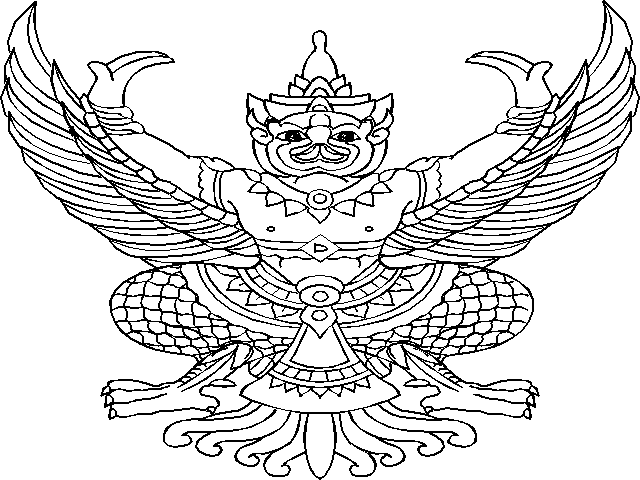                                                                        บันทึกข้อความส่วนราชการ...สำนักงานปลัด....องค์การบริหารส่วนตำบลบ่อแก้ว.....  โทร..๐๔๓๘๔๐๖๗๒ที่ กส. ๗๑๘๐๑/........ วันที่..๒๓  เมษายน   ๒๕๖๓เรื่อง  รายงานผลการดำเนินงานตามแผนป้องกันและปราบปรามการทุจริต ปีงบประมาณ ๒๕๖๓ (รอบ ๖ เดือน).........................................................................................................................................................................................เรียน  นายกองค์การบริหารส่วนตำบลบ่อแก้ว                 ตามที่องค์การบริหารส่วนตำบลบ่อแก้ว ได้จัดทำแผนปฏิบัติการป้องกันปราบปรามการทุจริต ๕ ปี(พ.ศ. ๒๕๖๐ – พ.ศ. ๒๕๖๔) ซึ่งได้ผ่านเกณฑ์มาตรฐานตามที่สำนักงาน ป.ป.ช.ประจำจังหวัดกาฬสินธุ์กำหนด และสำนักงาน ป.ป.ช. ได้กำหนดแนวทางการติดตามประเมินผลการนำแผนปฏิบัติการป้องกันปราบปรามการทุจริต ผ่านระบบ e-planNacc ทางเว็ปไซต์สำนักงาน ป.ป.ช.นั้น                สำนักงานปลัดองค์การบริหารส่วนตำบลบ่อแก้ว ได้ติดตามและประเมินผลการนำแผนปฏิบัติการป้องกันปราบปรามการทุจริต ในปีงบประมาณ พ.ศ. ๒๕๖๓ ในรอบ ๖ เดือนและได้รายงานสำนักงาน ป.ป.ช. ผ่านระบบระบบ e-planNacc ทางเว็ปไซต์สำนักงาน ป.ป.ช. แล้ว  รายละเอียดดังนี้จำนวนโครงการ/กิจกรรม ในแผนปฏิบัติการป้องกันปราบปรามการทุจริต ในปีงบประมาณ พ.ศ๒๕๖๓ โดยแยกตามมิติดังนี้               มิติที่ ๑ การสร้างสังคมที่ไม่ทนต่อการทุจริต  จำนวน ๙ โครงการ/กิจกรรม  ดำเนินงานแล้ว ๑ โครงการ               มิติที่ ๒ ยกระดับเจตจำนงทางการเมืองในการต่อต้านการทุจริต จำนวน ๗ โครงการ/กิจกรรมดำเนินงานแล้ว ๔ โครงการ              มิติที่ ๓ สกัดกั้นการทุจริตเชิงนโยบาย จำนวน ๓ โครงการ/กิจกรรม ดำเนินงานแล้ว ๑  โครงการ              มิติที่ ๔ พัฒนาระบบป้องกันการทุจริตเชิงรุก จำนวน ๑๗ โครงการ/กิจกรรม ดำเนินการแล้ว ๑๑ โครงการ              สรุป โครงการ/กิจกรรมทั้งหมดจำนวน  ๓๖ โครงการ/กิจกรรม ในรอบ ๖ เดือนแรกได้ดำเนินงานไปแล้ว ๑๗ โครงการ/กิจกรรม คิดเป็นร้อยละการดำเนินงาน ๕๙.๒๑ %  รายละเอียดตามเอกสารที่แนบมาด้วยนี้              ๒. วิเคราะห์สาเหตุที่ไม่อาจดำเนินงานตามแผนแผนปฏิบัติการป้องกันปราบปรามการทุจริต ในปีงบประมาณ พ.ศ. ๒๕๖๓ ได้ทั้งหมดมีสาเหตุดังนี้โครงการ/กิจกรรม บางโครงการหรือบางกิจกรรมมิได้บรรจุไว้ในข้อบัญญัติงบประมาณประจำปีจึงไม่มีงบประมาณคำเนินการโครงการ/กิจกรรม บางโครงการหรือบางกิจกรรม องค์การบริหารส่วนตำบลบ่อไม่สามารถดำเนินงานได้เอง ต้องอาศัยหรือประสานกับหน่วยงานอื่นที่มีหน้าที่รับผิดชอบในเรื่องนั้นหน่วยงานระดับกอง/ส่วนราชการ ยังไม่ได้มอบหมายให้เจ้าหน้าที่ผู้รับผิดชอบโครงการ/กิจกรรมนั้นรับผิดชอบโดยตรง             ซึ่งสาเหตุที่กล่าวมาข้างตนนี้เป็นปัจจัยหนึ่งที่ทำให้การดำเนินงานตามแผนปฏิบัติการป้องกันปราบปรามการทุจริตองค์การบริหารส่วนตำบลบ่อแก้วไม่บรรลุเป้าหมายเท่าที่ควร จึงเห็นควรนำปัญหา อุปสรรคเหล่านี้ไปปรับปรุงแก้ไขในการดำเนินงานตามแผนปฏิบัติการป้องกันปราบปรามการทุจริตต่อไป             จึงเรียนมาเพื่อโปรดพิจารณา                                               (นายไพโรจน์  กุตระแสง) ผู้ติดตามและประเมินผล                                                  นิติกรชำนาญการ                                                           -๒-                                      ความเห็นของหัวหน้าสำนักงานปลัด                    ...................................................................................................................................                                            (นายปริญญา  ทองนาค)                              หัวหน้าสำนักปลัดองค์การบริหารส่วนตำบลบ่อแก้ว	                        ความเห็นของปลัดองค์การบริหารส่วนตำบล                    .................................................................................................................................................                                            (นางสาวสลิลทิพย์  โพธิ์มูล)                                       ปลัดองค์การบริหารส่วนตำบลบ่อแก้ว                                 ความเห็นของนายกองค์การบริหารส่วนตำบล                    .................................................................................................................................................                                            (นายธนศักดิ์  เหล่าแหลม)                                      นายกองค์การบริหารส่วนตำบลบ่อแก้ว                                       ความเห็นของหัวหน้าสำนักงานปลัด                    ...................................................................................................................................                                                 (นายปริญญา  ทองนาค)                                   หัวหน้าสำนักปลัดองค์การบริหารส่วนตำบลบ่อแก้ว	                           ความเห็นของปลัดองค์การบริหารส่วนตำบล                    .................................................................................................................................................                  .................................................................................................................................................                                               (นางสาวสลิลทิพย์  โพธิ์มูล)                                        ปลัดองค์การบริหารส่วนตำบลบ่อแก้ว               นโยบายการบริหารความเสี่ยงขององค์กร                    ( ปีงบประมาณ พ.ศ. ๒๕๖๓)                 องค์การบริหารส่วนตำบลบ่อแก้ว                 อำเภอนาคู       จังหวัดกาฬสินธุ์                                                             คำนำ                      ตามที่องค์กรทั้งภาครัฐและเอกชนที่ต้องให้ความสำคัญกับการบริหารความเสี่ยงขององค์กรเป็นอันมาก ประกอบกับคณะรัฐมนตรีในการประชุมเมื่อวันที่ ๒๔ เมษายน ๒๕๕๕ ได้มีมติเห็นชอบกับแนวทางและมาตรการที่กำหนดให้ หน่วยงานภาครัฐ ทั้งระดับกรม จังหวัด สถาบันอุดมศึกษา องค์กรปกครองส่วนท้องถิ่น องค์กรมหาชน และรัฐวิสาหกิจ ดำเนินการบริหารความพร้อมต่อสภาวะวิกฤติขององค์กร เพื่อให้สามารถปฏิบัติงานใน “ภารกิจหลัก” หรือ “งาน บริการที่สำคัญ” ได้อย่างต่อเนื่อง แม้เกิดสภาวะวิฤตก็ตาม องค์กรปกครองส่วนท้องถิ่น ซึ่งถือว่าเป็นองค์กรที่มีความใกล้ชิดกับภาคประชาชนที่สุด ย่อมต้องเผชิญกับความเสี่ยงและต้องให้ความสำคัญกับการบริหารความเสี่ยงเช่นเดียวกัน องค์การบริหารส่วนตำบลบ่อแก้ว จึงได้จัดทำนโยบายการบริหารความเสี่ยงองค์กร ขึ้นมา เพื่อใช้เป็นแนวทางในการเตรียมความพร้อมและสามารถบริหารจัดการองค์กรให้สามารถปฏิบัติงานใน “งานบริการหลักที่มีความสำคัญ” ได้อย่างต่อเนื่อง เป็นระบบและมีประสิทธิภาพแม้ต้องประสบสถานการณ์วิกฤต อันจะส่งผลต่อการสร้างความเชื่อมั่นในระบบการให้บริการขององค์การบริหารส่วนตำบลบ่อแก้ว และระบบการให้บริการภาครัฐในภาพรวมต่อไป นโยบายการบริหารความเสี่ยงองค์กร จะก่อให้เกิดองค์ความรู้เรื่อง แนวคิดการบริหารความเสี่ยงขององค์กร และสามารถเป็นแหล่งเรียนรู้เบื้องต้นสำหรับข้าราชการ พนักงาน และลูกจ้างองค์การบริหารส่วนตำบลบ่อแก้ว ที่ประสงค์จะเรียนรู้แนวคิดพื้นฐานด้านการบริหารความเสี่ยงและการจัดวางระบบควบคุมภายในของหน่วยงาน                                                                                                สารบัญ                     เรื่อง                                                                                    หน้า            บทนำ  .................................................................................................................................๑           วัตถุประสงค์  .......................................................................................................................๑            แนวคิดพื้นฐานในการบริหารความเสี่ยง  .............................................................................๑           นโยบายการบริหารความเสี่ยง  ...........................................................................................๑           นิยามความเสี่ยงและการบริหารความเสี่ยงองค์กร  .............................................................๒           กระบวนการบริหารความเสี่ยงองค์กร  ................................................................................๒           สภาพแวดล้อมภายในองค์กร  .............................................................................................๓             การกำหนดวัตถุประสงค์  ....................................................................................................๓             การบ่งชี้เหตุการณ์  .............................................................................................................๓            การประเมินความเสี่ยง  .................................................................................................... ๔             การตอบสนองความเสี่ยง  ..................................................................................................๕             กิจกรรมการควบคุม  ..........................................................................................................๕             ข้อมูลและการติดต่อสื่อสาร  ..............................................................................................๖             การติดตาม  .......................................................................................................................๖            โครงสร้างการบริหารความเสี่ยง  .......................................................................................๗           หน้าที่ความรับผิดชอบ  .....................................................................................................๘           วิธีการบริหารความเสี่ยง  ...................................................................................................๙           การจัดทำรายงานการบริหารความเสี่ยง  ...........................................................................๙            การทบทวนนโยบาย  .......................................................................................................๑๐                                                               -๑-บทนำ                  นโยบายการบริหารความเสี่ยงองค์กรขององค์การบริหารส่วนตำบลบ่อแก้ว ฉบับนี้ จัดทำขึ้นเพื่อให้ข้าราชการ พนักงาน ลูกจ้าง องค์การบริหารส่วนตำบลบ่อแก้ว สามารถนำไปใช้ในการตอบสนองและ ปฏิบัติงานในสภาวะวิกฤติหรือเกิดเหตุการณ์ฉุกเฉินต่างๆ ซึ่งส่งผลให้องค์การบริหารส่วนตำบลบ่อแก้วไม่สามารถปฏิบัติงานได้อย่างต่อเนื่อง ให้สามารถปฏิบัติงานใน “งานบริการหลักที่มีความสำคัญ” ได้อย่างต่อเนื่อง เป็นระบบ และมีประสิทธิภาพ วัตถุประสงค์  นโยบายการบริหารความเสี่ยงองค์กร ขององค์การบริหารส่วนตำบลบ่อแก้ว จัดทำขึ้นโดยมีวัตถุประสงค์สำคัญ ดังนี้                  ๑. เพื่อใช้เป็นแนวทางในการบริหารความต่อเนื่องขององค์การบริหารส่วนตำบลบ่อแก้วในสภาวะวิกฤต                 ๒. เพื่อให้องค์การบริหารส่วนตำบบ่อแก้วมีการเตรียมความพร้อมในการรับมือกับสภาวะวิกฤตหรือเหตุการณ์ฉุกเฉินต่างๆ ที่เกิดขึ้น                  ๓. เพื่อลดผลกระทบจากการชะงักในการปฏิบัติงานหรือการให้บริการประชาชนขององค์การบริหารส่วนตำบลบ่อแก้ว                 ๔. เพื่อบรรเทาความเสียหายให้อยู่ในสภาพที่ยอมรับได้ และลดระดับความรุนแรงของผลกระทบ ที่เกิดขึ้น                  ๕. เพื่อให้ประชาชนและผู้มีส่วนได้ส่วนเสียขององค์การบริหารส่วนตำบลบ่อแก้ว มีความเชื่อมั่นในศักยภาพขององค์การบริหารส่วนตำบลบ่อแก้ว แม้ต้องเผชิญกับเหตุการณ์ร้ายแรงและส่งผลกระทบจนทำให้การดำเนินงานต้องหยุดชะงัก  แนวคิดพื้นฐานในกำรบริหารความเสี่ยง  จากการสภาวการณ์ในปัจจุบันขององค์การบริหารส่วนตำบลบ่อแก้ว  ที่เผชิญกับการเปลี่ยนแปลงอยู่ตลอดเวลา ไม่ว่าจะเป็น จากปัจจัยภายนอก เช่น การเปลี่ยนแปลงสภาวะเศรษฐกิจ การเมือง และเทคโนโลยีสารสนเทศ หรือปัจจัยภายใน เช่น การกำหนดแผนยุทธศาสตร์ การกำหนดแผนการปฏิบัติราชการ โครงสร้างองค์กร การบริหารจัดการข้อมูล เป็นต้น ประกอบกับคณะผู้บริหารขององค์การบริหารส่วนตำบลบ่อแก้วตระหนักถึงความสำคัญของการบริหารความเสี่ยงองค์กร ซึ่งถือเป็นองค์ประกอบที่สำคัญของการก้าวไปสู่ระบบการกำกับดูแลกิจการที่ดีขององค์การบริหารส่วนตำบลบ่อแก้ว พร้อมทั้งเป็นการสร้าง มูลค่าเพิ่มให้กับผู้ที่เกี่ยวข้อง โดยเชื่อมั่นว่าการบริหารความเสี่ยงองค์กรเป็นกระบวนการที่ช่วยให้องค์การบริหารส่วนตำบลบ่อแก้ว สามารถบรรลุวัตถุประสงค์ที่วางไว้ ในขณะเดียวกันก็ลดอุปสรรคหรือสิ่งที่ไม่คาดหวังที่อาจจะเกิดขึ้นทั้งในด้านผลการ ปฏิบัติงานและความเชื่อถือจากประชาชนต่อองค์กร ป้องกันความเสียหายต่อทรัพยากรขององค์กร ตอบสนองต่อการ เปลี่ยนแปลงของสภาพแวดล้อมภายนอกและภายในอย่างมีประสิทธิภาพ มีระบบจัดการและควบคุมที่ดีนำไปสู่การ บริหารจัดการที่ดีต่อไปในอนาคต                      นโยบายการบริหารความเสี่ยง  (Enterprise Risk Management Policy)                  ๑. กำหนดให้การบริหารความเสี่ยงเป็นความรับผิดชอบของพนักงานในทุกระดับชั้นที่ต้องตระหนักถึงความเสี่ยง ที่มีในการปฏิบัติงานในหน่วยงานของตนและองค์กร โดยให้ความสำคัญในการบริหารความเสี่ยงด้านต่างๆ ให้อยู่ใน ระดับที่เพียงพอและเหมาะสม                                                                                                    /-๒- ๒.ให้มีกระบวนการ....                                                             -๒-                    ๒. ให้มีกระบวนการบริหารความเสี่ยงองค์กรที่เป็นไปตามมาตรฐานที่ดีตามแนวปฏิบัติสากล เพื่อให้เกิดการบริหารจัดการความเสี่ยงที่อาจส่งผลกระทบกับการดำเนินงานขององค์การบริหารส่วนตำบลบ่อแก้วอย่างมีประสิทธิภาพ เกิดการพัฒนาและมีการปฏิบัติงานด้านการบริหารความเสี่ยงทั่วทั้งองค์กรในทิศทางเดียวกัน โดยนำระบบการบริหารความเสี่ยงมาเป็นส่วนหนึ่งในการตัดสินใจ การวางแผนกลยุทธ์ แผนงาน และการดำเนินงานของผู้บริหาร ข้าราชการ พนักงาน และลูกจ้างองค์การบริหารส่วนตำบล รวมถึงการมุ่งเน้นให้บรรลุวัตถุประสงค์ เป้าหมาย วิสัยทัศน์ พันธกิจ กลยุทธ์ ที่กำหนดไว้ เพื่อสร้างความเป็นเลิศในการปฏิบัติงานและสร้างความเชื่อมั่นของผู้เกี่ยวข้อง                    ๓. มีการกำหนดแนวทางป้องกันและบรรเทาความเสี่ยงจากการดำเนินงานขององค์การบริหารส่วนตำบลบ่อแก้ว เพื่อหลีกเลี่ยงความเสียหาย หรือความสูญเสียที่อาจจะเกิดขึ้น รวมถึงการติดตามและประเมินผลการบริหารความเสี่ยงอย่างสม่ำเสมอ มีการนำระบบเทคโนโลยีสารสนเทศมาใช้ในกระบวนการบริหารความเสี่ยงขององค์การบิหารส่วนตำบลบ่อแก้ว และสนับสนุนให้บุคลากรทุกระดับสามารถเข้าถึงแหล่งข้อมูลข่าวสารการบริหารความเสี่ยงอย่างทั่วถึง ตลอดจนการ จัดระบบการรายงานการบริหารความเสี่ยงให้ผู้บริหาร ปลัดองค์การบริหารส่วนตำบล เจ้าหน้าที่ตรวจสอบภายใน เป็นไปอย่างมีประสิทธิภาพ   นิยามความเสี่ยงและกำรบริหารความเสี่ยงองค์กร                        ความเสี่ยง (Risk) หมายถึง โอกาส/เหตุการณ์ที่มีความไม่แน่นอน หรือสิ่งที่ทำให้แผนงานหรือการดำเนินการ อยู่ ณ ปัจจุบันไม่บรรลุวัตถุประสงค์/เป้าหมายที่กำหนดไว้ โดยก่อให้เกิดผลกระทบหรือความเสียหายต่อองค์กรในที่สุด ทั้งในแง่ของผลกระทบที่เป็นตัวเงิน หรือผลกระทบที่มีต่อภาพลักษณ์และชื่อเสียงองค์กร กำรบริหารความเสี่ยงองค์กร (Enterprise Risk Management) คือ กระบวนการ ที่ปฏิบัติโดยคณะกรรมการ ผู้บริหารและบุคลากรทุกคนในองค์กร เพื่อช่วยในการกำหนดกลยุทธ์และดำเนินงาน โดยกระบวนการบริหารความเสี่ยง ได้รับการออกแบบเพื่อให้สามารถบ่งชี้เหตุการณ์ที่อาจเกิดขึ้นและมีผลกระทบต่อองค์กร และสามารถจัดการความเสี่ยง ให้อยู่ในระดับที่องค์กรยอมรับ เพื่อให้ได้รับความมั่นใจอย่างสมเหตุสมผล ในการบรรลุวัตถุประสงค์ที่องค์กรกำหนดไว้กระบวนการบริหารความเสี่ยงองค์กร องค์การบริหารส่วนตำบลบ่อแก้วกำหนดกระบวนการบริหารความเสี่ยง เพื่อให้ขั้นตอนและวิธีการในการบริหารความเสี่ยง เป็นไปอย่างมีระบบและดำเนินไปในทิศทางเดียวกันทั่วทั้งองค์กร โดยมีขั้นตอนสำคัญของกระบวนการบริหารความ เสี่ยงองค์กร ประกอบด้วย ๘ ขั้นตอน ดังนี้                     ๑. สภาพแวดล้อมภายในองค์กร (Internal Environment)                     ๒. การกำหนดวัตถุประสงค์ (Objective Setting)                     ๓. การบ่งชี้เหตุการณ์ (Event Identification)                     ๔. การประเมินความเสี่ยง (Risk Assessment)                     ๕. การตอบสนองความเสี่ยง (Risk Response)                     ๖. กิจกรรมการควบคุม (Control Activities)                     ๗. ข้อมูลและการติดต่อสื่อสาร (Information and Communication)                    ๘. การติดตาม (Monitoring)                                                                                                             /-๓- สภาพ....                                                         -๓-                      . สภาพแวดล้อมภายในองค์กร (Internal Environment) สภาพแวดล้อมภายในองค์กรเป็นพื้นฐานที่สำคัญสำหรับกรอบการบริหารความเสี่ยง ซึ่งมีอิทธิพลต่อการกำหนดกลยุทธ์และเป้าหมายขององค์กร การกำหนดกิจกรรม การบ่งชี้ ประเมิน และจัดการความเสี่ยง  สภาพแวดล้อมภายในองค์กร หมายถึง ปัจจัยต่างๆ เช่น จริยธรรม วิธีการทำงานของผู้บริหารและบุคลากร รูปแบบการจัดการของฝ่ายบริหารและวิธีการมอบหมายอำนาจหน้าที่และความรับผิดชอบ ซึ่งผู้บริหารต้องมีการ กำหนดร่วมกันกับพนักงานในองค์กร ส่งผลให้มีการสร้างจิตสำนึก การตระหนักและรับรู้เรื่องความเสี่ยง และการควบคุมแก่พนักงานทุกคนในองค์กร                      การกำหนดวัตถุประสงค์ (Objectives Setting) องค์กรควรมีการกำหนดวัตถุประสงค์ในการปฏิบัติงานที่ชัดเจน เพื่อให้มั่นใจว่าวัตถุประสงค์ที่กำหนดนั้นมี ความสอดคล้องกับเป้าหมายเชิงกลยุทธ์และความเสี่ยงที่องค์กรยอมรับได้ โดยการบริหารจัดการให้อยู่ในกรอบของ Risk Appetite และ Risk Tolerance                         การบ่งชี้เหตุการณ์ (Event Identification) ในกระบวนการบ่งชี้เหตุการณ์ ควรต้องพิจารณาปัจจัยความเสี่ยงทุกด้านที่อาจเกิดขึ้น เช่น ความเสี่ยงด้านกลยุทธ์ การเงิน บุคลากร การปฏิบัติงาน กฎหมาย ภาษีอากร ระบบงาน สิ่งแวดล้อม ความสัมพันธ์ระหว่างเหตุการณ์ที่อาจเกิดขึ้น แหล่งความเสี่ยงทั้งจากสภาพแวดล้อมภายในและภายนอกองค์กร สภาพแวดล้อมภายนอกองค์กร เป็นองค์ประกอบต่างๆ ที่อยู่ภายนอกองค์กรซึ่งมีอิทธิพลต่อวัตถุประสงค์/ เป้าหมายขององค์กร  ยกตัวอย่างเช่น วัฒนธรรม การเมือง กฎหมาย ข้อบังคับ การเงิน เทคโนโลยี เศรษฐกิจ สภาพแวดล้อมในการแข่งขันทั้งภายในประเทศและต่างประเทศ  ตัวขับเคลื่อนหลักและแนวโน้มที่ส่งผลกระทบต่อ วัตถุประสงค์ขององค์กร  การยอมรับและคุณค่าของผู้มีส่วนได้เสียภายนอกองค์กร สภาพแวดล้อมภายในองค์กร เป็นสิ่งต่างๆ ที่อยู่ภายในองค์กรและมีอิทธิพลต่อเป้าหมายขององค์กร ยกตัวอย่างเช่น  ขีดความสามารถขององค์กร ในแง่ของทรัพยากรและความรู้ เช่น เงินทุน เวลา บุคลากร กระบวนการ ระบบและเทคโนโลยี  ระบบสารสนเทศ การ Flow ของข้อมูล และกระบวนการตัดสินใจทั้งที่เป็นทางการและไม่เป็นทางการ ผู้มีส่วนได้เสียภายในองค์กร นโยบาย วัตถุประสงค์ และกลยุทธ์องค์กร การรับรู้ คุณค่า และวัฒนธรรมองค์กร มาตรฐานและแบบจำลองที่พัฒนาโดยองค์กร โครงสร้าง เช่น ระบบการจัดการ บทบาทหน้าที่ และความรับผิดชอบ การระบุเหตุการณ์อาจดำเนินการโดยการสัมภาษณ์ผู้บริหารระดับสูงหรือฝ่ายจัดการที่รับผิดชอบในแผนงาน หรือการดำเนินการนั้น และรวบรวมประเด็นความเสี่ยงสำคัญที่ได้รับความสนใจหรือเป็นประเด็นที่กังวล เพื่อนำมาจัดทำภาพรวมความเสี่ยงขององค์กร (Corporate Risk Profile) ทั้งนี้องค์การบริหารส่วนตำบลบ่อแก้ว ได้จำแนกประเภทของความเสี่ยงออกเป็น ๔ ประเภท ได้แก่                    ๑. ความเสี่ยงด้านกลยุทธ์ (Strategic Risk) ความเสี่ยงที่เกี่ยวข้องกับการกำหนดแผนกลยุทธ์ แผนการดำเนินงาน และการนำแผนดังกล่าวไปปฏิบัติอย่างไม่เหมาะสม นอกจากนี้ ความเสี่ยงด้านกลยุทธ์ยังรวมถึงการเปลี่ยนแปลงจากปัจจัยภายนอกและปัจจัยภายใน อันส่งผลกระทบต่อการกำหนดกลยุทธ์ หรือการดำเนินงานเพื่อให้ บรรลุวัตถุประสงค์หลัก เป้าหมาย และแนวทางการดำเนินงานขององค์กร                    ๒. ความเสี่ยงด้านปฏิบัติการ (Operational Risk) ความเสี่ยงที่เกี่ยวข้องกับการปฏิบัติงานของแต่ละกระบวนการ หรือกิจกรรมภายในองค์กร รวมทั้งความเสี่ยงที่เกี่ยวข้องกับการบริหารจัดการข้อมูลด้านเทคโนโลยี                                                                                                            /-๔- สารสนเทศ.....                                                               -๔-สารสนเทศ และข้อมูลความรู้ต่างๆ เพื่อให้การปฏิบัติงานบรรลุเป้าหมายที่กำหนดซึ่งความเสี่ยงด้านปฏิบัติการจะส่งผลกระทบต่อ ประสิทธิภาพของกระบวนการทำงาน และการบรรลุวัตถุประสงค์หลักขององค์กรในภาพรวม.                  ๓. ความเสี่ยงที่เกี่ยวข้องกับการบริหารจัดการทางการเงิน (Financial Risk) โดยอาจเป็นความเสี่ยงที่เกิดจาก ปัจจัยภายใน เช่น การบริหารจัดการด้านการวางแผนการใช้จ่ายเงินตามข้อบัญญัติ หรือจากปัจจัยภายนอก เช่น การ จัดสรรเงินงบประมาณ หรือความเสี่ยงที่คู่สัญญาไม่สามารถปฏิบัติตามภาระผูกพันที่ตกลงไว้ อันส่งผลกระทบต่อการดำรงอยู่ รวมถึงส่งผลให้เกิดความเสียหายต่อองค์กร                   ๔. ความเสี่ยงที่เกี่ยวข้องกับการปฏิบัติตามกฎระเบียบ (Compliance Risk) ข้อบังคับของหน่วยงานกำกับดูแล เช่น กรมส่งเสริมการปกครองส่วนท้องถิ่น มติคณะรัฐมนตรี เป็นต้น รวมทั้งความเสี่ยงที่เกี่ยวกับกฎหมายต่างๆ ที่ เกี่ยวข้องกับการปฏิบัติราชการองค์การบริหารส่วนตำบลบ่อแก้ว ซึ่งเมื่อมีความเสี่ยงด้านนี้เกิดขึ้น จะส่งผลกระทบต่อชื่อเสียงและภาพลักษณ์ขององค์กรโดยรวม                     การประเมินความเสี่ยง (Risk Assessment)  สำหรับการประเมินความเสี่ยงเป็นขั้นตอนที่จะต้องดํดำเนินการต่อจากการระบุความเสี่ยง โดยการประเมิน ความเสี่ยง ประกอบด้วย ๒ กระบวนการหลัก ได้แก่                    ๑. การวิเคราะห์ความเสี่ยง จะพิจารณาสาเหตุและแหล่งที่มาของความเสี่ยง ผลกระทบที่ตามมาทั้งในทางบวก และทางลบ รวมทั้งโอกาสที่อาจเกิดขึ้นของผลกระทบที่อาจตามมา โดยจะต้องมีการระบุถึงปัจจัยที่มีผลต่อผลกระทบ และโอกาสที่จะเกิดขึ้น ทั้งนี้เหตุการณ์หรือสถานการณ์หนึ่งๆ อาจจะเกิดผลที่ตามมาและกระทบต่อวัตถุประสงค์/ เป้าหมายหลายด้าน นอกจากนั้นในการวิเคราะห์ควรพิจารณาถึงมาตรการจัดการความเสี่ยงที่ดำเนินการอยู่ ณ ปัจจุบัน รวมถึงประสิทธิผลของมาตรการดังกล่าวด้วย                    ๒. การประเมินความเสี่ยง การประเมินความเสี่ยงจะเปรียบเทียบระหว่างระดับของความเสี่ยงที่ได้จากการวิเคราะห์ความเสี่ยง เทียบกับระดับความเสี่ยงที่ยอมรับได้ (Risk Appetite) ในกรณีที่ระดับของความเสี่ยงไม่อยู่ใน ระดับที่ยอมรับได้ของเกณฑ์การยอมรับความเสี่ยงความเสี่ยงดังกล่าวจะได้รับการจัดการทันที การกำหนดเกณฑ์ความเสี่ยง เกณฑ์ที่ใช้ในการประเมินความเสี่ยงควรสะท้อนถึงคุณค่า วัตถุประสงค์และทรัพยากรขององค์กร โดยเกณฑ์บางประเภทอาจพัฒนาได้จากข้อกำหนดทางกฎหมายหรือข้อบังคับของหน่วยงานกำกับดูแล ซึ่งเกณฑ์ที่กำหนดต้องสอดคล้องกับนโยบายความเสี่ยงขององค์กรและมีการทบทวนอย่างต่อเนื่อง  ปัจจัยที่นำมาพิจารณาเพื่อประกอบการกำหนดเกณฑ์ความเสี่ยง ได้แก่ลักษณะและประเภทของผลกระทบที่ สามารถเกิดขึ้นและแนวทางในการประเมินผลกระทบ แนวทางในการระบุโอกาสในการเกิดขึ้น กรอบเวลาของโอกาส และผลกระทบที่เกิดขึ้น แนวทางในการกำหนดระดับความเสี่ยง ระดับของความเสี่ยงที่สามารถยอมรับได้ ระดับของความเสี่ยงที่จะต้องจัดการ โอกาสที่จะเกิดเหตุการณ์ความเสี่ยง (Likelihood) ระดับของโอกาสที่จะเกิดเหตุการณ์ความเสี่ยงและระดับ ของความเสียหาย แบ่งเป็น ๕ ระดับ โดยกำหนดนิยามในแต่ละระดับ ดังนี้            ระดับ ๕ ค่อนข้างแน่นอน           ระดับ ๔ น่าจะเกิด            ระดับ ๓ เป็นไปได้ที่จะเกิด            ระดับ ๒ ไม่น่าจะเกิด            ระดับ ๑ ยากที่จะเกิด                                                                                                             /-๕- ระดับของ.....                                                                -๕-                     ระดับของความเสียหาย (Impact) ระดับของความเสียหายจากเหตุการณ์ความเสี่ยง แบ่งเป็น ๕ ด้าน ดังนี้                    ๑. ผลกระทบด้านการเงิน                    ๒. ผลกระทบด้านชื่อเสียงและภาพลักษณ์องค์กร                    ๓. ผลกระทบต่อการไม่ปฏิบัติตามกฎ ระเบียบ ข้อบังคับ                    ๔. ผลกระทบต่อบุคลากรสำคัญขององค์การบริหารส่วนตำบลบ่อแก้ว                   ๕. ผลกระทบต่อความล่าช้าในการดำเนินงานระดับผลกระทบ แบ่งเป็น ๕ ระดับ โดยกำหนดนิยามในแต่ละระดับ ดังนี้                  ระดับ ๕ มากที่สุด                  ระดับ ๔ มาก                  ระดับ ๓ ปานกลาง                   ระดับ ๒ น้อย                   ระดับ ๑ น้อยที่สุด  การตอบสนองความเสี่ยง (Risk Response)                 การกำหนดแผนจัดการความเสี่ยงจะมีการนำเสนอแผนจัดการความเสี่ยงที่จะดำเนินการต่อที่ประชุมคณะผู้บริหารเพื่อพิจารณาและขออนุมัติการจัดสรรทรัพยากรที่จำเป็นต้องใช้ดำเนินการ (ถ้ามี) โดยในการคัดเลือกแนวทาง ในการจัดการความเสี่ยงที่เหมาะสมที่สุดจะคำนึงถึงความเสี่ยงที่ยอมรับได้ (Risk Appetite) กับต้นทุนที่เกิดขึ้น เปรียบเทียบกับประโยชน์ที่จะได้รับ รวมถึงข้อกฎหมายและข้อกำหนดอื่นๆ ที่เกี่ยวข้อง ความรับผิดชอบที่มีต่อสังคม ระดับความเสี่ยงที่ยอมรับได้ คือ ระดับความเสี่ยงที่องค์การบริหารส่วนตำบลบ่อแก้วยอมรับได้ โดยยังคงให้องค์กรสามารถดำเนินงาน และบรรลุเป้าหมายหรือวัตถุประสงค์ที่วางไว้ ทั้งนี้ในการตัดสินใจเลือกแนวทางในการจัดการความเสี่ยงอาจต้องคำนึงถึงความเสี่ยงที่อาจเกิดขึ้นหากไม่มี การจัดการ ซึ่งอาจไม่สมเหตุสมผลในแง่มุมเศรษฐศาสตร์ เช่น ความเสี่ยงที่ส่งผลกระทบในทางลบอย่างมีสาระสำคัญ แต่โอกาสที่จะเกิดขึ้นน้อยมาก แนวทางในการจัดการความเสี่ยงอาจพิจารณาดำเนินการเป็นกรณีๆ ไป หรืออาจำเนินการไปพร้อมๆ กับความเสี่ยงอื่นๆ แนวทางในการจัดการความเสี่ยง – การหลีกเลี่ยง (Avoid) เป็นการดำเนินการเพื่อหลีกเลี่ยงเหตุการณ์ที่ก่อให้เกิดความเสี่ยง มักใช้ในกรณีที่ ความเสี่ยงมีความรุนแรงสูง ไม่สามารถหาวิธีลด/จัดการให้อยู่ในระดับที่ยอมรับได้ – การลด (Reduce) เป็นการจัดหามาตรการจัดการ เพื่อลดโอกาสการเกิดเหตุการณ์ความเสี่ยง หรือลด ผลกระทบที่อาจเกิดขึ้น ให้อยู่ในระดับที่ยอมรับได้เช่น การเตรียมแผนฉุกเฉิน (Contingency plan)                 การยอมรับ (Accept) ความเสี่ยงที่เหลือในปัจจุบันอยู่ในระดับที่ยอมรับได้ โดยไม่ต้องดำเนินการใดๆ เพื่อลดโอกาสหรือผลกระทบที่อาจเกิดขึ้นอีก มักใช้กับความเสี่ยงที่ต้นทุนของมาตรการจัดการสูงไม่คุ้มกับประโยชน์ที่ได้รับ กิจกรรมการควบคุม (Control Activities) กิจกรรมการควบคุม คือ นโยบายและกระบวนการปฏิบัติงาน เพื่อให้มั่นใจว่าได้มีการจัดการความเสี่ยงให้อยู่ในระดับที่สามารถยอมรับได้เพื่อป้องกันไม่ให้เกิดผลกระทบต่อเป้าหมายขององค์กรเนื่องจากแต่ละองค์กรมีการกำหนด วัตถุประสงค์และเทคนิคการนำไปปฏิบัติเป็นของเฉพาะองค์กร ดังนั้นกิจกรรมการควบคุมจึงมีความแตกต่างกัน ซึ่งอาจ แบ่งได้เป็น ๔ ประเภท คือ                                                                                                             /-๖- การควบคุม....                                                               -๖-                   ๑. การควบคุมเพื่อการป้องกัน (Preventive Control) เป็นวิธีการควบคุมที่กำหนดขึ้นเพื่อป้องกันไม่ให้เกิด ความเสี่ยงและข้อผิดพลาดตั้งแต่แรก                    ๒. การควบคุมเพื่อให้ตรวจพบ (Detective Control) เป็นวิธีการควบคุมเพื่อให้ค้นพบข้อผิดพลาดที่ได้เกิดขึ้นแล้ว                    ๓. การควบคุมโดยการชี้แนะ (Directive Control) เป็นวิธีการควบคุมที่ส่งเสริมหรือกระตุ้นให้เกิดความสำเร็จตามวัตถุประสงค์ที่ต้องการ                    ๔. การควบคุมเพื่อการแก้ไข (Corrective Control) เป็นวิธีการควบคุมที่กำหนดขึ้นเพื่อแก้ไขข้อผิดพลาดที่เกิดขึ้น และป้องกันไม่ให้เกิดช้ำอีกในอนาคตทั้งนี้ในการดำเนินกิจกรรมการควบคุมควรต้องคำนึงถึงความคุ้มค่าในด้านค่าใช้จ่ายและต้นทุน กับ ผลประโยชน์ที่คาดว่าจะได้รับด้วย โดยกิจกรรมการควบคุมควรมีองค์ประกอบ ดังนี้                    ๔.๑. วิธีการดำเนินงาน (ขั้นตอน, กระบวนการ)                    ๔.๒ การกำหนดบุคลากรภายในองค์กรเพื่อรับผิดชอบการควบคุมนั้น ซึ่งควรมีความรับผิดชอบดังนี้                       (๑) พิจารณาประสิทธิผลของการจัดการความเสี่ยงที่ได้ดำเนินการอยู่ในปัจจุบัน                        (๒) พิจารณาการปฏิบัติเพิ่มเติมที่จำเป็น เพื่อเพิ่มประสิทธิผลของการจัดการความเสี่ยง                        (๓) กำหนดระยะเวลาแล้วเสร็จของงาน ข้อมูลและการติดต่อสื่อสาร (Information and Communication) สารสนเทศเป็นสิ่งจำเป็นสำหรับองค์กรในการบ่งชี้ ประเมิน และจัดการความเสี่ยง ข้อมูลสารสนเทศที่เกี่ยวข้องกับองค์กรทั้งจากแหล่งข้อมูลภายในและภายนอกองค์กรควรได้รับการบันทึกและสื่อสารไปยังบุคลากรในองค์กรอย่างเหมาะสมทั้งในด้านรูปแบบและเวลา เพื่อให้สามารถปฏิบัติงานตามหน้าที่และความรับผิดชอบได้ รวมถึง เป็นการรายงานการบริหารจัดการความเสี่ยง เพื่อให้ทุกคนในองค์กรได้รับทราบถึงความเสี่ยงที่เกิดขึ้น และผลของการบริหารจัดการความเสี่ยงเหล่านั้น  การสื่อสารที่มีประสิทธิภาพยังคลอบคลุมถึงการสื่อสารจากระดับบนลงล่าง ระดับ ล่างไปสู่บน และการสื่อสารระหว่างหน่วยงาน การบริหารความเสี่ยงควรใช้ทั้งข้อมูลในอดีตและปัจจุบัน ข้อมูลในอดีตจะแสดงแนวโน้มของเหตุการณ์และ ช่วยคาดการณ์การปฏิบัติงานในอนาคต ส่วนข้อมูลปัจจุบันมีประโยชน์ต่อผู้บริหารในการพิจารณาความเสี่ยงที่เกิดขึ้นใน กระบวนการสายงาน หรือหน่วยงานซึ่งช่วยให้องค์กรสามารถปรับเปลี่ยนกิจกรรมการควบคุมตามความจำเป็นเพื่อให้ ความเสี่ยงอยู่ในระดับที่ยอมรับได้ การติดาม (Monitoring) กระบวนการบริหารความเสี่ยงที่ดำเนินการภายในองค์การบริหารส่วนตำบลบ่อแก้ว มีความจำเป็นต้องได้รับการสื่อสารถึงการประเมินความเสี่ยงและการควบคุม ความคืบหน้าในการบริหารความเสี่ยง การดูแลติดตามแนวโน้มของความเสี่ยงหลัก รวมถึงการเกิดเหตุการณ์ผิดปกติอย่างต่อเนื่องเพื่อให้มั่นใจว่า               ๑. เจ้าของความเสี่ยง (Risk Owner) มีการติดตาม ประเมินสถานการณ์ วิเคราะห์และบริหารความเสี่ยงที่อยู่ ภายใต้ความรับผิดชอบของตนอย่างสม่ำเสมอและเหมาะสม                ๒. ความเสี่ยงที่มีผลกระทบสำคัญต่อการบรรลุวัตถุประสงค์ขององค์กร ได้รับการรายงานถึงความคืบหน้าในการบริหารความเสี่ยง และแนวโน้มของความเสี่ยงต่อผู้บริหารที่รับผิดชอบและคณะอนุกรรมการบริหารความเสี่ยง              ๓. ระบบการควบคุมภายในที่วางไว้มีความเพียงพอ เหมาะสม มีประสิทธิผล และมีการนำมาปฏิบัติใช้จริงเพื่อป้องกัน หรือลดความเสี่ยงที่อาจเกิดขึ้น รวมทั้งมีการปรับปรุงแก้ไขการควบคุมภายในอยู่เสมอเพื่อให้สอดคล้องกับสถานการณ์หรือความเสี่ยงที่เปลี่ยนไป  เจ้าหน้าที่ที่รับผิดชอบความเสี่ยงรายงานสถานะความเสี่ยง                                                                                                                                                                                .                                                                                                                /-๗- รวมถึง....                                                             -๗-รวมถึงกระบวนการ บริหารความเสี่ยงให้หัวหน้าได้ทราบและนำความเสี่ยงเข้าเสนอในที่ประชุมผู้บริหาร เพื่อทราบ/พิจารณาต่อไป                    โครงสร้างการบริหารความเสี่ยง เพื่อให้การบริหารความเสี่ยง ขององค์การบริหารส่วนตำบลบ่อแก้ว สามารถนำไปปฏิบัติได้อย่างมีประสิทธิภาพและเกิดประสิทธิผล จึงกำหนดให้มี “คณะกรรมการพิจารณาความเสี่ยงระดับองค์กร” ขององค์การบริหารส่วนตำบลบ่อแก้ว ประกอบด้วย                     ๑. นายกองค์การบริหารส่วนตำบลบ่อแก้ว         เป็นหัวหน้าคณะบริหารความเสี่ยง                     ๒. ปลัดองค์การบริหารส่วนตำบลบ่อแก้ว          เป็นรองหัวหน้าคณะบริหารความเสี่ยง                     ๓.  หัวหน้าสำนักงานปลัดองค์การบริหารส่วนตำบลบ่อแก้ว เป็น คณะกรรมการบริหารความเสี่ยง                     ๔. ผู้อำนวยการกองคลัง             เป็น คณะกรรมการบริหารความเสี่ยง                     ๕. ผู้อำนวยการกองช่าง             เป็น คณะกรรมการบริหารความเสี่ยง                     ๖. ผู้อำนวยการกองการศึกษา     เป็น คณะกรรมการบริหารความเสี่ยง                    ๗. ผู้อำนวยการกองสาธารณสุขฯ เป็นคณะกรรมการบริหารความเสี่ยง                     ๘  นิติกร องค์การบริหารส่วนตำบลบ่อแก้ว เป็นเลขานุการคณะกรรมการบริหารความเสี่ยง                     หน่วยงานบริหารความเสี่ยง ซึ่งประกอบด้วย หัวหน้าหน่วยงาน และทีมงาน ประกอบด้วย ๕ หน่วยงานดังนี้                     (๑)  หัวหน้าสำนักปลัดองค์การบริหารส่วนตำบลบ่อแก้ว                           - นักวิชาการเกษตร                          - นักวิเคราะห์นโยบายและแผนฯ                          - นักป้องกันและบรรเทาสาธารณภัย                          - นักจักการงานทั่วไป                           - นักทรัพยากรบุคคล                          - นักพัฒนาชุมชน                          - เจ้าพนักงานธุรการ                          - นิติกร                                   (๒)  ผู้อำนวยการกองคลัง                            - นักวิชาการเงินและบัญชี                           - นักวิชาการพัสดุและทรัพย์สิน                          - นักวิชาการจัดเก็บรายได้                       (๓)  ผู้อำนวยการกองช่าง                          - เจ้านักงานธุรการกองช่าง                         - ผู้ช่วยนายช่างสำรวจ                         - ผู้ช่วยนายช่างไฟฟ้า                                                                                                       /-๘- (๔) ผู้อำนวยการ....                                                           -๘-                        (๔) ผู้อำนวยการกองการศึกษา                            - ครู ศูนย์เด็กเล็กบ้านหินลาด                            - ครู ศูนย์เด็กเล็กบ้านบ่อแก้ว                            - ครู ศูนย์เด็กเล็กบ้านนางาม                            - ครู ศูนย์เด็กเล็กบ้านม่วงกุล                            - นักวิชาการศึกษา                        (๕) ผู้อำนวยการกองสาธารณสุขฯ                             - เจ้าพนักงานธุรการกองสาธารณสุข                               - คนงานประจำรถขยะ                                   แผนภูมิโครงสร้างคณะกรรมการพิจารณาความเสี่ยงระดับองค์กรหน้าที่ความรับผิดชอบ               ๑.  หน่วยงานบริหารความเสี่ยง มีหน้าที่ความรับผิดชอบโดยรวมในการกำกับดูแลการบริหารความเสี่ยง ภายในองค์การบริหารส่วนตำบลบ่อแก้ว               ๒.  ผู้ประสานงานคณะบริหารความเสี่ยง มีหน้าที่ตรวจสอบและช่วยสนับสนุนคณะกรรมการพิจารณาความเสี่ยงระดับองค์กรในการปฏิบัติหน้าที่ด้านการบริหารความเสี่ยงโดยสอบทานให้มั่นใจว่า ระบบการบริหารความเสี่ยงมีความเหมาะสมและมีประสิทธิผล                                                                                                   /-๙- ๓. คณะกรรมการ.....                                                            -๙-               ๓.  คณะกรรมการพิจารณาความเสี่ยง มีหน้าที่ความรับผิดชอบในการพิจารณาและสอบทานการบริหารความเสี่ยงและระบบควบคุมภายในองค์การบริหารส่วนตำบลบ่อแก้ว               ๔.  หัวหน้างาน มีหน้าที่ความรับผิดชอบในการดำเนินงานตามนโยบายการบริหารความเสี่ยงขององค์การบริหารส่วนตำบลบ่อแก้ว และกำกับดูแลให้มีการปฏิบัติตามอย่างต่อเนื่อง ผ่านคณะกรรมการบริหารความเสี่ยง ซึ่งประกอบด้วย หัวหน้าหน่วยงานหลักของแต่ละสำนัก/กอง โดยมีหัวหน้าสำนัก/กอง เป็นประธานคณะกรรมการบริหารความเสี่ยงระดับหน่วยงานย่อย                 ๕. คณะกรรมการบริหารความเสี่ยงระดับหน่วยงานย่อย (หัวหน้างาน) มีหน้าที่ทำให้เชื่อมั่นได้ว่า ความเสี่ยงภายในองค์การบริหารส่วนตำบลบ่อแก้วที่สำคัญได้รับการระบุและประเมินอย่างสม่ำเสมอ รวมทั้งได้มีการกำหนดมาตรการจัดการความเสี่ยงที่มีประสิทธิผลไว้ โดยรับผิดชอบในเรื่องต่างๆ ดังนี้                  - จัดทำนโยบายบริหารความเสี่ยง กลยุทธ์และหลักเกณฑ์ในการบริหารความเสี่ยง เพื่อเสนอให้นายกองค์การบริหารส่วนตำบลบ่อแก้วพิจารณาและอนุมัติ                   - พิจารณาและสอบทานความเสี่ยง และแนวทางการจัดการความเสี่ยงขององค์การบริหารส่วนตำบลบ่อแก้ว  ตามที่หน่วยงานเจ้าของความเสี่ยงได้ประเมินไว้รวมทั้งข้อเสนอแนะ เพื่อปรับปรุงแก้ไข                   - กำกับดูแลความมีประสิทธิผลของกระบวนการบริหารความเสี่ยงขององค์การบริหารส่วนตำบลบ่อแก้ว โดยการ ติดตามและสอบทานอย่างต่อเนื่อง                   - รายงานความเสี่ยงที่มีระดับความเสี่ยงสูง และสูงมากให้นายกองค์การบริหารส่วนตำบลบ่อแก้ว ปลัดองค์การบริหารส่วนตำบลและหัวหน้าสำนัก/กอง รับทราบ                    ๖.  หน่วยตรวจสอบภายใน มีหน้าที่ความรับผิดชอบในการสอบทานประสิทธิผลของการควบคุมภายในผ่าน การตรวจสอบภายในประจำปี ซึ่งเป็นการตรวจสอบกระบวนการปฏิบัติงานที่สำคัญตามปัจจัยเสี่ยง รวมทั้งติดตามการ ปรับปรุงแก้ไขข้อบกพร่องที่ตรวจพบ                    ๗.  ผู้บริหารและพนักงานทุกคนมีหน้าที่ความรับผิดชอบในการระบุ วิเคราะห์ ประเมิน และจัดลำดับความเสี่ยงของหน่วยงานที่ตนเองรับผิดชอบ รวมถึงกำหนดมาตรการที่เหมาะสมในการจัดการความเสี่ยง วิธีกำรบริหารความเสี่ยง   องค์การบริหารส่วนตำบลบ่อแก้ว ได้นำการบริหารความเสี่ยงที่สอดคล้องกับการจัดวางระบบควบคุมภายใน ตามหลักเกณฑ์กระทรวงการคลังว่าด้วยมาตรฐานและหลักเกณฑ์ปฏิบัติการควบคุมภายในสำหรับหน่วยงานภาครัฐ พ.ศ. ๒๕๖๑ ซึ่งกำหนดวิธีปฏิบัติในแต่ละขั้นตอนของการบริหารความเสี่ยง มาปรับใช้ในการพัฒนากระบวนการบริหารความเสี่ยงขององค์การบริหารส่วนตำบลบ่อแก้ว การจัดทำรายงานการบริหารความเสี่ยง  การจัดทำรายงานการบริหารความเสี่ยง ให้นำความเสี่ยงที่ประเมินได้ นำไปประเมินในแบบรายงานการ ประเมินผลการควบคุมภายในตามตามหลักเกณฑ์กระทรวงการคลังว่าด้วยมาตรฐานและหลักเกณฑ์ปฏิบัติการควบคุมภายในสำหรับหน่วยงานภาครัฐ พ.ศ. ๒๕๖๑ โดยจัดทำรูปแบบตามหนังสือแนวทางฉบับใหม่  ดังนี้ คณะกรรมการบริหารความเสี่ยงระดับส่วนงานย่อย ดำเนินการพิจารณาความเสี่ยง และสอบทานความเสี่ยง ตามแบบประเมินรายงานผล และส่งแบบรายงานให้เลขาคณะกรรมการบริหารความเสี่ยงระดับองค์กร ดังนี้                                                                                                            /-๑๐- (๑) รายงานผล.....                                                               -๑๐-                  (๑) รายงานผลการประเมินองค์ประกอบของการควบคุมภายใน – แบบ ปค.๔.                   (๒) รายงานการประเมินผลและการปรับปรุงการควบคุมภายใน – แบบ ปค. ๕               ๒. เลขาคณะกรรมการบริหารความเสี่ยงนำแบบรายงานการสอบทานความเสี่ยงตามแบบประเมินที่ได้รับมา ดำเนินการจัดทำรวบรวมประเมินผลในระดับองค์กร ตามแบบรายงานประเมินผล                (๑) รายงานการประเมินองค์ประกอบของมาตรฐานการควบคุมภายใน แบบ ปค.๔               (๒) รายงานการประเมินผลการควบคุมภายใน – แบบ ปค. ๕               (๓) รายงานการสอบทานการประเมินผลการควบคุมภายในของผู้ตรวจสอบภายใน แบบ. ปค.๖               (๔) หนังสือรับรองการประเมินผลควบคุมภายใน แบบ ปค. ๑               (๕) รายงานผลต่อผู้กำกับดูแลเพื่อดำเนินการต่อไปการทบทวนนโยบาย  คณะกรรมการบริหารความเสี่ยง ต้องทบทวนนโยบายการบริหารความเสี่ยงเป็นประจำทุกปี และเสนอให้ นายกองค์การบริหารส่วนตำบลบ่อแก้วตรวจสอบและพิจารณาอนุมัติหากมีการเปลี่ยนแปลง                                                                                        ( นายธนศักดิ์  เหลาแหลม )                                                                                    นายองค์การบริหารส่วนตำบลบ่อแก้ว                                                                       บันทึกข้อความส่วนราชการ...สำนักงานปลัด....องค์การบริหารส่วนตำบลบ่อแก้ว.....  โทร..๐๔๓๘๔๐๖๗๒ที่ กส. ๗๑๘๐๑/........ วันที่.. ๑๒  พฤษภาคม   ๒๕๖๓เรื่อง  รายงานผลการประเมินความเสี่ยงการทุจริต.........................................................................................................................................................................................เรียน นายกองค์การบริหารส่วนตำบลบ่อแก้ว              ๑. เรื่องเดิมด้วยคณะรัฐมนตรีมีมติเมื่อวันที่ ๕ มาราคม ๒๕๕๙ ให้หน่วยงานเข้าร่วมการประเมิน คุณธรรมและความโปร่งใสในการดำเนินงานของหน่วยงานภาครัฐ (Integrity and Transparency Assessment : ITA) ซึ่งเป็นเกณฑ์การประเมินที่ต้องการให้หน่วยงานของรัฐยกระดับการดำเนินของหน่วยงาน โดยมีการประเมินในด้านการต่อต้านการทุจริตในองค์กรเกี่ยวกับการดำเนินงานเรื่องผลประโยชน์ทับซ้อนของ หน่วยงาน โดยมีการประเมินหลักฐานเชิงประจักษ์ (Evidence Based) ให้มีการดำเนินการวิเคราะห์ความเสี่ยง เกี่ยวกับการปฏิบัติงานที่ตรวจได้ การแก้ไขปัญหาการกระทำผิดวินัยของเจ้าหน้าที่รัฐที่เป็นปัญหาสำคัญและพบบ่อย นอกจากนี้ ยังนำความเสี่ยงเกี่ยวกับการปฏิบัติงานที่อาจเกิดผลประโยชน์ทับซ้อนที่ได้นี้ มากำหนดเป็นนโยบายการบริหารความเสี่ยงขององค์การบริหารส่วนตำบลบ่อแก้ว เพื่อเป็นองค์ความรู้เรื่องแนวคิดการบริหารความเสี่ยงขององค์กร และสามารถเป็นแหล่งเรียนรู้เบื้องต้นสำหรับข้าราชการ พนักงาน และลูกจ้างองค์การบริหารส่วนตำบลบ่อแก้ว ที่ประสงค์จะเรียนรู้แนวคิดพื้นฐานด้านการบริหารความเสี่ยงและการจัดวางระบบควบคุมภายในของหน่วยงานป้องกันความเสี่ยงที่อาจจะเกิดขึ้น                                                ๒.ข้อเท็จจริง   องค์การบริหารส่วนตำบลบ่อแก้ว ได้ดำเนินการป้องกันผลประโยชน์ทับซ้อน ผ่านกิจกรรมต่างๆ ดังนี้                       ๒.๑ การสร้างจิตสำนึกและปลูกฝังให้บุคลากรมีคุณธรรมจริยธรรมไม่กระทำการทุจริตและประพฤติมิชอบ ได้มีการประกาศแสดงเจตจำนงสุจริต เสริมสร้างคุณธรรม และความโปร่งใสในการบริหารงาน โดยนายกองค์การบริหารส่วนตำบลบ่อแก้ว ได้ประกาศเจตจำนงว่าจะเป็นแบบอย่างที่ดีในการสร้างความโปร่งใส ปราศจากการทุจริต เพื่อเสริมสร้างคุณธรรม จริยธรรมและความโปร่งใส่ ในการบริหารงานขององค์การบริหารส่วนตำบลบ่อแก้ว และให้คำมั่นที่จะนำพาคณะผู้บริหาร สมาชิกสภาท้องถิ่น พนักงานส่วนตำบล พนักงานครู พนักงานจ้างและบุคลากรในสังกัดองค์การบริหารส่วนตำบลบ่อแก้วทุกคน ให้ปฏิบัติราชการด้วยความซื่อสัตย์ สุจริต ยุติธรรม ควบคู่กับการบริหารจัดการบริหารจัดการที่มีประสิทธิภาพ และร่วมมือและอำนวยความสะดวกแก่ประชาชน                 ๒.๒ กฎระเบียบและแนวปฏิบัติเกี่ยวกับการจัดซื้อจัดจ้าง การเงินและบัญชี โดยที่ในปัจจุบันกฎระเบียบและข้อบังคับต่างๆ ที่เกี่ยวข้องกับการเบิกจ่ายเงิน การจัดซื้อจัดจ้าง มีการปรับปรุง เปลี่ยนแปลงตามนโยบาย ทำให้บุคลากรผู้ปฏิบัติงานขาดความรู้ความเข้าใจในเรื่องดังกล่าว ซึ่งอาจทำให้เกิดข้อผิดพลาดในการปฏิบัติงานได้ จึงได้จัดส่งเจ้าหน้าที่เกี่ยวกับการจัดซื้อจัดจ้าง การเงินและบัญชี เข้ารับการ อบรมเพื่อลดข้อผิดพลาดจากการปฏิบัติงาน และลดโอกาสที่มีความขัดแย้งในเรื่องผลประโยชน์ทับซ้อนได้                 ๒.๓ การประเมินคุณธรรมและความโปร่งใสในการดำเนินงานของหน่วยงานภาครัฐ (Integrity and Transparency Assessment:ITA) เพื่อให้บุคลากรในสังกัดองค์การบริการส่วนตำบลบ่อแก้ว ได้เข้าใจเกี่ยวกับเกณฑ์การประเมินและการยกระดับการทำงาน รวมทั้งเตรียมเอกสารหลักฐานประกอบการ ประเมินให้สอดคล้องกับหลักเกณฑ์ จึงได้จัดส่งเจ้าหน้าที่ที่เกี่ยวข้องเข้าร่วมประชุมซักซ้อมทำความเข้าใจเรื่อง ดังกล่าว                                                                                                                /-๒- การวิเคราะห์....                                                                  - ๒ –                ๒.๔ การวิเคราะห์ความเสี่ยงเกี่ยวกับการปฏิบัติงานที่อาจเกิดผลประโยชน์ทับซ้อน                       ๒.๔.๑ การให้ความรู้ในรู้แบบต่างๆ ดังนี้                                  -การกำหนดนโยบายบริหารความเสี่ยง  เพื่อสร้างความเข้าใจแก่บุคลากรในการวิเคราะห์ปัญหาความเสี่ยง ขบวนการควบคุมความเสี่ยง การกำหนดมาตรการควบคุมความเสี่ยงเป็นการป้องกันการทุจริตหรือมีผลประโยชน์ทับซ้อน โดยมีสาระสำคัญเกี่ยวกับแนวคิด/ความหมายของผลประโยชน์ทับซ้อน และสาระเกี่ยวกับประเภทหรือรูปแบบที่เข้าข่ายผลประโยชน์ทับซ้อน และการวางระบบควบคุมภายใน                                -การจัดการความรู้ (Knowledge management) โดยการนำนโยบายดังกล่าว ถ่ายทอดผ่านกระบวนการแลกเปลี่ยนการเรียนรู้ในประชุมประจำเดือน และเผยแพร่ในเว็ปไซด์ขององค์การบริหารส่วนตำบลบ่อแก้ว                    ๒.๔.๒ การดำเนินการวิเคราะห์ความเสี่ยงเกี่ยวกับการปฏิบัติงานที่อาจเกิดประโยชน์ทับซ้อน จากการวิเคราะห์ความเสี่ยงสามารถจำแนกระดับโอกาสที่จะเกิดความเสี่ยง ออกเป็น ๕ ระดับ ดังนี้                    ระดับ ๕ ค่อนข้างเกิดความเสี่ยงแน่นอน                    ระดับ ๔ น่าจะเกิดความเสี่ยง                        ระดับ ๓ เป็นไปได้ที่จะเกิดความเสี่ยง                    ระดับ ๒ ไม่น่าจะเกิดความเสี่ยง                    ระดับ ๑ ยากที่จะเกิดเสียง                    ผลกระทบต่อหน่วยงานกำหนดไว้ ๕  ระดับ ดังนี้                   ระดับ ๕ มีผลต่อหน่วยงานมากที่สุด                                                 ระดับ ๔ มีผลกระทบต่อหน่วยงานมาก                                ระดับ ๓ มีผลกระทบต่อหน่วยงานปานกลาง                   ระดับ ๒ มีผลกระทบต่อหน่วยงานน้อย                    ระดับ ๑ มีผลกระทบต่อหน่วยงานน้อยที่สุด (หรือไม่มีผลกระทบต่อหน่วยงานเลย) จากการประเมินและสามารถสรุปข้อมูลการสิเคราะห์ความเสี่ยงเกี่ยวกับการปฏิบัติงานที่อาจเกิดประโยชน์ทับซ้อนขององค์การบริหารส่วนตำบลบ่อแก้ว ประจำปีงบประมาณ พ.ศ.๒๕๖๓ ได้ดังนี้                           การวิเคราะห์ความเสี่ยงผลประโยชน์ทับซ้อน                                                                                                       /-๓- ประเด็ดผลประโยชน์ ....                                                                               -๓-               ๒.๕ การจัดทำแผนปฏิบัติการป้องกันและปราบปรามการทุจริต ประจำปีงบประมาณ ๒๕๖๓                    องค์การบริหารส่วนตำบลบ่อแก้ว ได้เล็งเห็นถึงความสำคัญในการเป็นหน่วยของรัฐที่ร่วมขับเคลื่อนการดำเนินการตามมาตรการในการป้องกันและแก้ไขปัญหาการทุจริตประพฤติชอบในหน่วยงานราชการและดำเนินการสร้างจิตสำนึกพนักงานส่วนตำบลและบุคลากรในสังกัดร่วมต่อต้านการทุจริตทุกรูปแบบอย่างจริงจังโดยมีกระบวนการดำเนินการที่สำคัญเป็นแนวทางและข้อเสนอแนะที่จะนำไปปรับปรุงแผนปฏิบัติ การป้องกันและปราบปรามการทุจริต ประจำปี ๒๕๖๓ ดังนี้                                                                                                        /-๔-  ๒.๕.๑ ส่งเสริมให้.....                                                              -๔-                    ๒.๕.๑ ส่งเสริมให้มีการรณรงค์และสร้างความตะหนักคุณธรรม จริยธรรมและการ ป้องกันและปราบปรามการทรุจริตให้กับพนักงานส่วนตำบล และบุคลากรขององค์การบริหารส่วนตำบลบ่อแก้ว ให้ทั่วถึงและครอบคลุมทั้งหน่วยงานอย่างต่อเนื่อง โดยผ่านกระบวนการฝึกอบรม การประกาศแนวทางการ ปฏิบัติงาน การมอบนโยบายของผู้บริหารและการเผยแพร่ประชาสัมพันธ์                     ๒.๕.๒ การวางแนวทางและมาตรการการจัดซื้อจัดจ้าง เพื่อเป็นกลไกลในการป้องกัน และปราบปรามการทุจริตหรือผลประโยชน์ทับซ้อนได้ รวมทั้งการจัดส่งเจ้าหน้าที่ที่เกี่ยวข้องกับการจัดซื้อจัด จ้างเข้ารับการฝึกอบรม เพื่อให้การปฏิบัติงานถูกต้อง มีประสิทธิภาพ โปร่งใส และสอดคล้องกับระเบียบ กฎเกณฑ์ใหม่ๆ                     ๒.๕.๓ การจัดทำคู่มือของประชาชนและคู่มือการปฏิบัติงานของเจ้าหน้าที่ เพื่อป้องกันใช้อำนาจของเจ้าหน้าที่แสวงหาผลประโยชน์ทับซ้อน โดยผ่านกระบวนการวิเคราะห์ประเด็นความเสี่ยงที่จะนำไปสู่การทุจริต ความเสี่ยงเกี่ยวกับการปฏิบัติงานที่อาจเกิดผลประโยชน์ทับซ้อน กรณีศึกษาการทุจริตในรูปแบบต่างๆ ที่ เกิดขึ้นจริง มีการวิเคราะห์ปัจจัยการเกิดการทุจริต การเกิดผลกระทบต่อประชาชน                    ๒.๕.๔ การสร้างการมีส่วนร่วมจากทุกภาคส่วน โดยเฉพาะผู้ให้บริการและผู้มีส่วนได้ ส่วนเสีย ให้เกิดความร่วมมือเป็นผู้เฝ้าระวัง การแจ้งเบาะแส และมีสื่อรณรงค์สร้างความรู้ความเข้าใจใน นโยบายผู้บริหาร ซึ่งเน้นปลอดการทุรจิตเพื่อให้เกิดพลังที่เข้มแข็งในการช่วยกันป้องกันการทุจริตขององค์การบริหารส่วนตำบลบ่อแก้ว               ๒.๖. ข้อเสนอพิจารณา เห็นควรนำมาตรการควบคุมเสี่ยงและแผนปฏิบัติการป้องกันการทุจริตของ อบต.บ่อแก้ว ให้ทุกส่วนราชการนำไปปฏิบัติอย่างเคร่งครัดต่อไป                    จึงเรียนมาเพื่อโปรดพิจารณา                                                       (นายไพโรจน์  กุตระแสง) ผู้ประเมินผลความเสี่ยง                                                         นิติกรชำนาญการ                                             ความเห็นของหัวหน้าสำนักงานปลัด                    ...................................................................................................................................                                                      (นายปริญญา  ทองนาค)                                      หัวหน้าสำนักปลัดองค์การบริหารส่วนตำบลบ่อแก้ว	                               ความเห็นของปลัดองค์การบริหารส่วนตำบล                    .................................................................................................................................................                                                     (นางสาวสลิลทิพย์  โพธิ์มูล)                                               ปลัดองค์การบริหารส่วนตำบลบ่อแก้ว                                       ความเห็นของนายกองค์การบริหารส่วนตำบล                    .................................................................................................................................................                                                    (นายธนศักดิ์  เหล่าแหลม)                                               นายกองค์การบริหารส่วนตำบลบ่อแก้ว- ๕ -                                                         (ลงชื่อ)ว่าที่ร้อยโท          (ธชัชัย   ธีรเวโรจน์)                  ปลัดองค์การบริหารส่วนต าบลสถาน                              (ลงชอื่)                  (นายเริ่ม   ค ามินทร์)                               นายกองค์การบริหารส่วนต าบลสถาน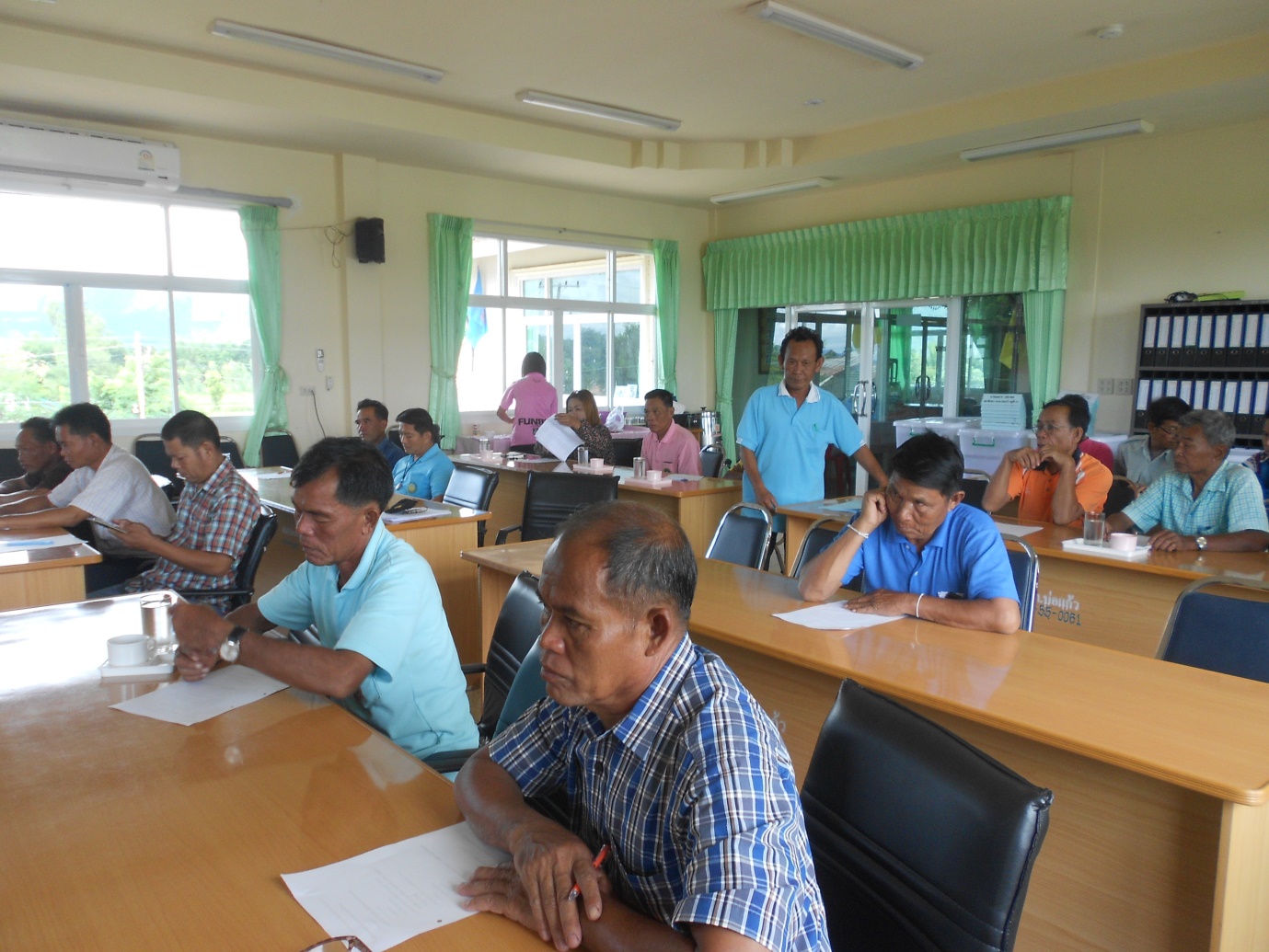           การประชุมร่วมกันภาครัฐ  ภาคประชาคม และภาคธุรกิจเอกชน  เพื่อกำหนดมาตรการการบริหารจัดการ                  แผนงาน/ โครงการ/ งบประมาณ ให้เป็นไปโดยสุจริต  โปร่งใส เป็นธรรม  ปราศจากการฮั้วประมูล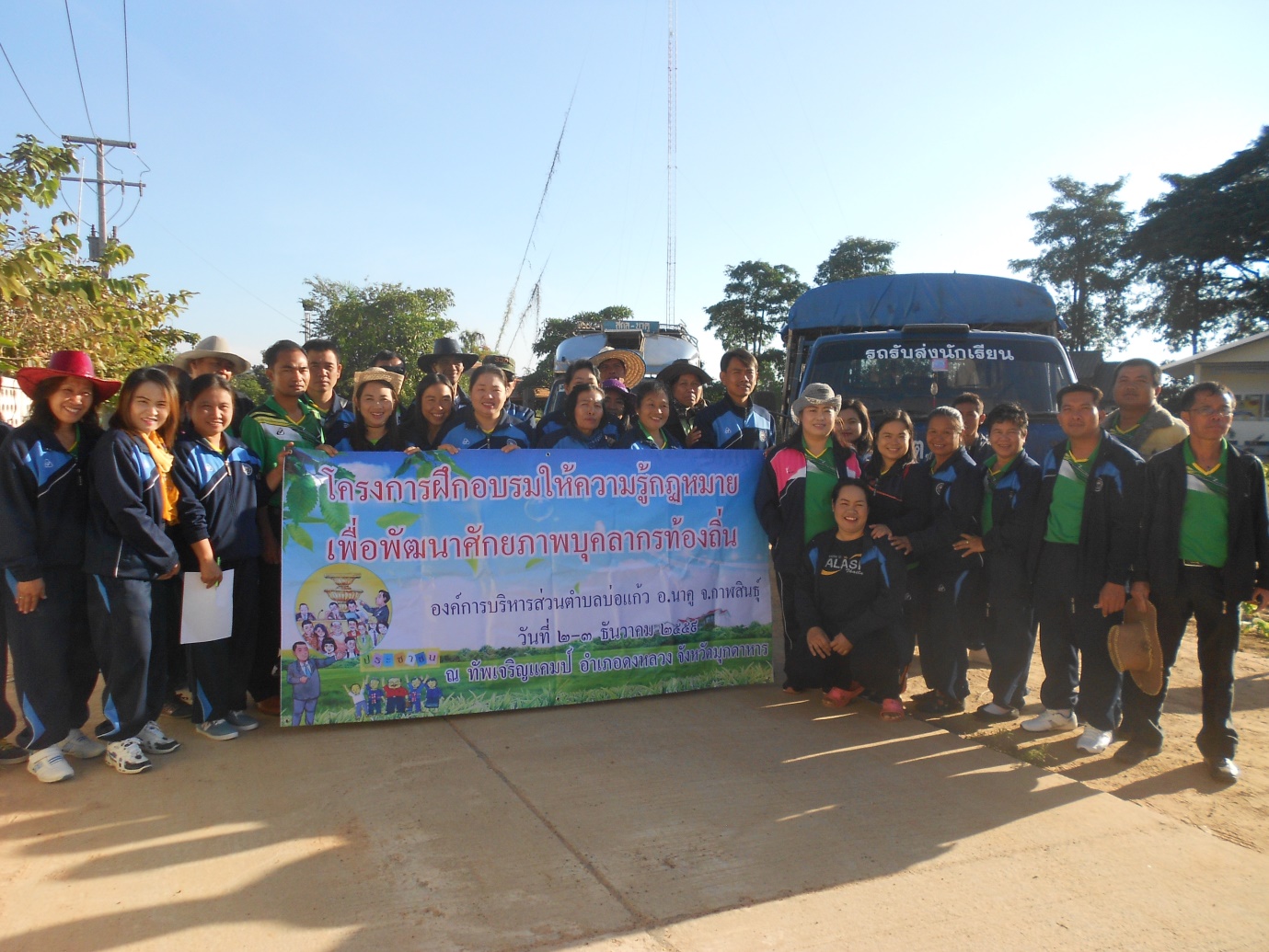                            โครงการอบรมให้ความรู้กฎหมายข้อมูลข่าวสารของราชการแก่พนักงาน อบต. บ่อแก้ว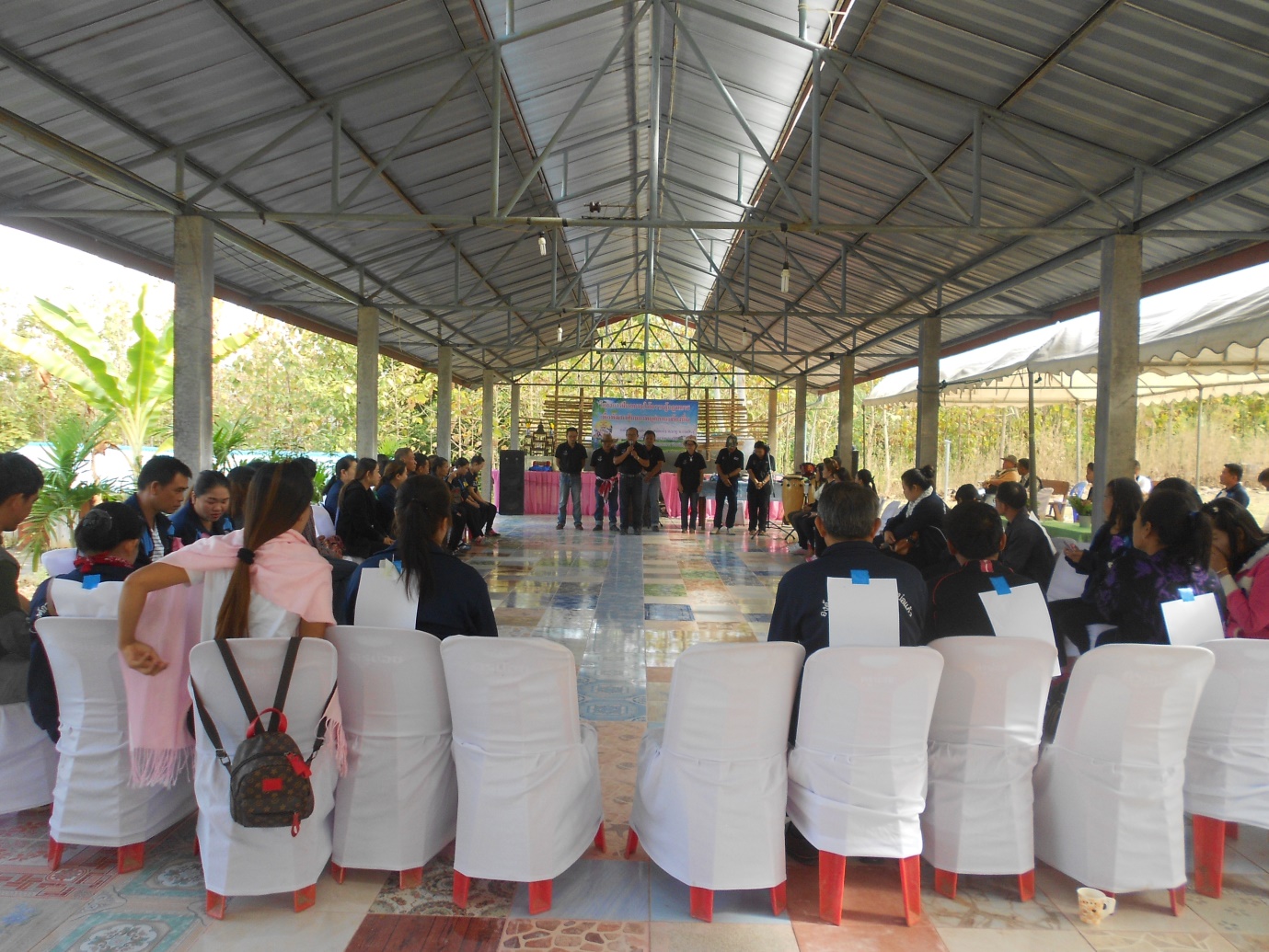               การอบรมให้ความรู้มาตรฐานคุณธรรมจริยธรรมของข้าราชการ /พนักงาน /ลูกจ้าง อบต. บ่อแก้ว  มาตรการ          โครงการ / กิจกรรม                                       ปีงบประมาณ                                       ปีงบประมาณ                                       ปีงบประมาณ                                       ปีงบประมาณ                                       ปีงบประมาณ                                       ปีงบประมาณ                                       ปีงบประมาณ                                       ปีงบประมาณ                                       ปีงบประมาณ                                       ปีงบประมาณผู้รับผิดชอบ  มาตรการ          โครงการ / กิจกรรม         ๒๕๖๐         ๒๕๖๐       ๒๕๖๑       ๒๕๖๑          ๒๕๖๒          ๒๕๖๒         ๒๕๖๓         ๒๕๖๓      ๒๕๖๔      ๒๕๖๔ผู้รับผิดชอบ  มาตรการ          โครงการ / กิจกรรมเป้าหมายงบประมาณเป้าหมายงบประมาณเป้าหมายงบประมาณเป้าหมายงบประมาณเป้าหมายงบประมาณผู้รับผิดชอบ๑.สร้างจิตสำนึกและความตระหนักในการปฏิบัติราชการตามอำนาจหน้าที่ให้เกิดประโยชน์สุขแก่ประชาชนในท้องถิ่น๒.สร้างจิตสำนึกและความตระหนักในความสื่อสัตย์สุจริต เกิดวัฒนธรรมที่ไม่ทนต่อการทุจริต จนก่อให้เกิดวัฒนธรรมในการต่อต้านการทุจริต๑  สร้างความร่วมมือหน่วยงานภาครัฐ  เอกชน ประชาชน สังคม ชุมชนท้องถิ่น เพื่อปรับจิตสำนึกอายต่อการทุจริต และมีพฤติกรรมที่ไม่ทนต่อการทุจริตที่เกิดขึ้นในสังคม   - พิธีถวายสัตย์ปฏิญาณเพื่อเป็น พลเมืองและข้าราชการที่ดีและพลังของแผ่นดิน    -จัดทำแผ่นป้ายรณรงค์ต่อต้านการทุจริตฯ    -จัดอบรมเครือข่ายประชาชนในการป้องกันเฝ้าระวังการทุจริต๒. โครงการเข้าค่ายทักษะชีวิตเด็กและเยาวชน๓. โครงการวันใส ใส่ใจทำดี๑ ครั้ง   -  -๑ ครั้ง๑ ครั้ง    -    -    -๑๔,๐๐๐ ๕,๐๐๐๑ ครั้ง๑๔ ป้าย๑ ครั้ง๑  ครั้ง ๑ ครั้ง   - ๑๔,๐๐๐๒๐,๐๐๐๑๔,๐๐๐ ๕,๐๐๐ ๑ ครั้ง   -๑ ครั้ง๑ ครั้ง ๑ ครั้ง    -          - ๒๐,๐๐๐๑๔,๐๐๐ ๕,๐๐๐๑ ครั้ง๑๔ ป้าย๑ ครั้ง๑ ครั้ง ๑ ครั้ง    -๑๔,๐๐๐๒๐,๐๐๐ ๑๔,๐๐๐ ๕,๐๐๐๑ ครั้ง๑ ครั้ง๑ ครั้ง๑ ครั้ง     -    -๒๐,๐๐๐๑๔,๐๐๐๕,๐๐๐-สำนักงานปลัด อบต-สำนักงานปลัด อบต-กองการศึกษา-กองการศึกษา มาตรการโครงการ / กิจกรรม                                       ปีงบประมาณ                                       ปีงบประมาณ                                       ปีงบประมาณ                                       ปีงบประมาณ                                       ปีงบประมาณ                                       ปีงบประมาณ                                       ปีงบประมาณ                                       ปีงบประมาณ                                       ปีงบประมาณ                                       ปีงบประมาณผู้รับผิดชอบ มาตรการโครงการ / กิจกรรม         ๒๕๖๐         ๒๕๖๐       ๒๕๖๑       ๒๕๖๑          ๒๕๖๒          ๒๕๖๒         ๒๕๖๓         ๒๕๖๓      ๒๕๖๔      ๒๕๖๔ผู้รับผิดชอบ มาตรการโครงการ / กิจกรรมเป้าหมายงบประมาณเป้าหมายงบประมาณเป้าหมายงบประมาณเป้าหมายงบประมาณเป้าหมายงบประมาณผู้รับผิดชอบ๓. ประยุกต์การนำหลักปรัชญาเศรษฐกิจพอเพียงมาใช้ในการปฏิบัติหน้าที่ราชการละการดำรงชีวิต๔.ส่งเสริมให้เจ้าหน้าที่ทุกระดับได้เรียนรู้และปฏิบัติตามหน้าที่ด้วยคุณธรรมและจริยธรรมตามหลักธรรมาภิบาล  ๕. ส่งเสริมค่านิยมยกย่องและเชิดชูความดีความซื่อสัตย์สุจริตและการต่อต้านการทุจริต๔  โครงการปฏิบัติธรรมองค์การบริหารส่วนตำบลบ่อแก้วปฏิบัติธรรม ฟังเทศน์ ร่วมจิตทำดี ในวันพระ และวันสำคัญ ต่างๆ ๕ โครงการฝึกอบรมหลักสูตรการส่งเสริมคุณธรรม จริยธรรม และ ธรรมาภิบาล (Good Governance)   ๖  โครงการฝึกอบรมหลักสูตร หลักเกณฑ์การบริหารงานบุคคลที่มีการปรับเปลี่ยนตาม พระราชบัญญัติระเบียบการบริหารงานบุคคลส่วนท้องถิ่น  พ.ศ. ๒๕๔๒ ๗   โครงการคัดเลือกข้าราชการพนักงานส่วนตำบลดีเด่น๒ ครั้ง๑ ครั้ง    -   -๓๐,๐๐๐๕๐,๐๐๐     -    -๒ ครั้ง๑ ครั้ง๑ ครั้ง ๑ ครั้ง๓๐,๐๐๐๕๐,๐๐๐ ๕,๐๐๐ ๕,๐๐๐๒ ครั้ง๑ ครั้ง๑ ครั้ง๑ ครั้ง๓๐,๐๐๐๕๐,๐๐๐๕,๐๐๐ ๕,๐๐๐๒ครั้ง๑ ครั้ง ๑ ครั้ง๑ ครั้ง๓๐,๐๐๐๕๐,๐๐๐๕,๐๐๐๕,๐๐๐๒ ครั้ง๑ ครั้ง ๑ ครั้ง๑ ครั้ง๓๐,๐๐๐๕๐,๐๐๐๕,๐๐๐๕,๐๐๐-กองการศึกษาฯ-สำนักงานปลัด อบต.-นักบริหารงานทั่วไปสำนักงานปลัด อบต.         มาตรการ        โครงการ / กิจกรรม                                       ปีงบประมาณ                                       ปีงบประมาณ                                       ปีงบประมาณ                                       ปีงบประมาณ                                       ปีงบประมาณ                                       ปีงบประมาณ                                       ปีงบประมาณ                                       ปีงบประมาณ                                       ปีงบประมาณ                                       ปีงบประมาณผู้รับผิดชอบ         มาตรการ        โครงการ / กิจกรรม         ๒๕๖๐         ๒๕๖๐       ๒๕๖๑       ๒๕๖๑          ๒๕๖๒          ๒๕๖๒         ๒๕๖๓         ๒๕๖๓      ๒๕๖๔      ๒๕๖๔ผู้รับผิดชอบ         มาตรการ        โครงการ / กิจกรรมเป้าหมายงบประมาณเป้าหมายงบประมาณเป้าหมายงบประมาณเป้าหมายงบประมาณเป้าหมายงบประมาณผู้รับผิดชอบ๑. สร้างความโปร่งใสในการในการปฏิบัติราชการ๒.ควบคุม กำกับดูแลการปฏิบัติหน้าที่ของฝ่ายบริหารฝ่ายสภาท้องถิ่นและพนักงานและพนักงานส่วนท้องถิ่นให้เป็นไปตามมาตรฐานคุณธรรมและจริยธรรม๓.แสดงเจตจำนงทางการเมืองในการต่อต้านการทุจริต๑ เผยแพร่ประชาสัมพันธ์งบประมาณ  โครงการ ตลอดจนขบวนการจัดซื้อจัดจ้าง๒. จัดทำและปรับปรุงประมวลจริยธรรมฝ่ายการเมือง ประมวลจริยธรรมฝ่ายสภาท้องถิ่นและประมวลจริยธรรมพนักงานส่วนท้องถิ่น ประกาศบังคับใช้แจ้งให้ทุกคนยึดถือปฏิบัติโดยเคร่งครัด๓. จัดทำบันทึกข้อตกลงร่วมกันของบุคลากรในท้องถิ่นในการปฏิบัติหน้าที่โดยความยุติธรรมและโปร่งใสทุกโครงการ๑ ครั้ง ๑ ครั้ง    -     -    -ทุกโครงการ ๑ ครั้ง๑ ครั้ง    -    -   -ทุกโครงการ๑ ครั้ง๑ ครั้ง    -   -  -ทุกโครงการ๑ ครั้ง๑ ครั้ง    -   -    -ทุกโครงการ๑ ครั้ง ๑ ครั้ง    -   -    -กองคลังสำนักงานปลัด อบต.สำนักงานปลัด อบต.          มาตรการ          โครงการ / กิจกรรม                                       ปีงบประมาณ                                       ปีงบประมาณ                                       ปีงบประมาณ                                       ปีงบประมาณ                                       ปีงบประมาณ                                       ปีงบประมาณ                                       ปีงบประมาณ                                       ปีงบประมาณ                                       ปีงบประมาณ                                       ปีงบประมาณผู้รับผิดชอบ          มาตรการ          โครงการ / กิจกรรม         ๒๕๖๐         ๒๕๖๐       ๒๕๖๑       ๒๕๖๑          ๒๕๖๒          ๒๕๖๒         ๒๕๖๓         ๒๕๖๓      ๒๕๖๔      ๒๕๖๔ผู้รับผิดชอบ          มาตรการ          โครงการ / กิจกรรมเป้าหมายงบประมาณเป้าหมายงบประมาณเป้าหมายงบประมาณเป้าหมายงบประมาณเป้าหมายงบประมาณผู้รับผิดชอบ๔. ส่งเสริมให้ภาคประชาชนมีส่วนร่วมในการตรวจสอบกำกับดูแลการบริหารงบประมาณ และตรวจสอบโครงการทุกขั้นตอนในการปฏิบัติงาน๔. โครงการ “จังหวัดใสสะอาด  อำเภอใสสะอาด และองค์กรปกครองส่วนท้องถิ่นใส สะอาด” โดยกลไกประชารัฐ๕.  โครงการประชาคมท้องถิ่นเพื่อจัดทำแผนพัฒนาและแต่งตั้งภาคประชาชนเป็นคณะกรรมการติดตามและประเมินผลแผนพัฒนา๖. จัดทำคู่มือมาตรฐานการปฏิบัติงานบริการประชาชนและปิดประกาศขั้นตอนการปฏิบัติงานไว้ในสถานที่ปฏิบัติงาน๑ ครั้ง๑ ครั้งภารกิจหลัก     -๑๐,๕๒๐    -๑ ครั้ง ๑ ครั้งภารกิจหลัก    -๑๐,๕๒๐    -๑ ครั้ง๑ ครั้งภารกิจหลัก    -๑๐,๕๒๐     -๑ ครั้ง๑ ครั้งภารกิจ หลัก    -๑๐,๕๒๐    -๑ ครั้ง๑ ครั้งภารกิจหลัก    -๑๐,๕๒๐    -สำนักงานปลัด อบต.สำนักงานปลัด อบต.ทุกส่วนราชการ           มาตรการ         โครงการ / กิจกรรม                                                            ปีงบประมาณ                                                            ปีงบประมาณ                                                            ปีงบประมาณ                                                            ปีงบประมาณ                                                            ปีงบประมาณ                                                            ปีงบประมาณ                                                            ปีงบประมาณ                                                            ปีงบประมาณ                                                            ปีงบประมาณ                                                            ปีงบประมาณผู้รับผิดชอบ           มาตรการ         โครงการ / กิจกรรม         ๒๕๖๐         ๒๕๖๐       ๒๕๖๑       ๒๕๖๑          ๒๕๖๒          ๒๕๖๒         ๒๕๖๓         ๒๕๖๓      ๒๕๖๔      ๒๕๖๔ผู้รับผิดชอบ           มาตรการ         โครงการ / กิจกรรมเป้าหมายงบประมาณเป้าหมายงบประมาณเป้าหมายงบประมาณเป้าหมายงบประมาณเป้าหมายงบประมาณผู้รับผิดชอบ๑.เสริมสร้างพฤติกรรมเจ้าหน้าทีให้รับผิดชอบต่อการปฏิบัติหน้าที่ด้วยความเป็นธรรม โปร่งใส และเป็นไปตามระเบียบกฎหมาย เสียสละเพื่อประโยชน์ส่วนร่วม๒.เสริมสร้างความเข้มแข็งในการจัดซื้อจัดจ้าง โดยการสร้างเครือข่ายเจ้าหน้าที่ดำเนินการจัดซื้อจัดจ้างของส่วนราชการ๓. ส่งเสริมให้ความรู้เกี่ยวกับการใช้ดุลยพินิจและการใช้อำนาจหน้าที่ให้เป็นไปตามกฎหมายและหลักธรรมาภิบาล๑.   ประชุมพนักงานส่วนท้องถิ่นประจำทุกเดือน  เน้นย้ำให้เจ้าหน้าที่ในสังกัดปฏิบัติหน้าที่ด้วยความสุจริต ยุติธรรม โปร่งใส ไม่เอื้อประโยชน์ให้แก่บุคคล กลุ่มหรือหน่วยงานใดเป็นการเฉพาะ ๒. อบรมหลักสูตร เสริมสร้างความรู้เกี่ยวกับกฎหมาย การเงินการคลัง และพัสดุ ภาครัฐ ที่หน่วยงานกรมส่งเสริมการปกครองท้องถิ่นจัดฝึกอบรมหลักสูตร การสร้างความเข้าใจ เกี่ยวกับกระบวนการบริหารทรัพยากรบุคคล แนวใหม่ตามพระราชบัญญัติระเบียบการบริหารงานบุคคลส่วนท้องถิ่น  พ.ศ. ๒๕๔๒ (กรมส่งเสริมฯ จัด)เดือน/ ๑ ครั้ง๑ ครั้ง๑ ครั้ง     -  ๕,๐๐๐  ๕,๐๐๐เดือน/ ๑ ครั้ง๑ ครั้ง๑ ครั้ง    - ๕,๐๐๐ ๕,๐๐๐เดือน/ ๑ ครั้ง๑ ครั้ง๑ ครั้ง    - ๕,๐๐๐ ๕,๐๐๐เดือน/ ๑ ครั้ง ๑ ครั้ง ๑ ครั้ง    - ๕,๐๐๐ ๕,๐๐๐เดือน/ ๑ ครั้ง ๑ ครั้ง ๑ ครั้ง    - ๕,๐๐๐ ๕,๐๐๐สำนักงานปลัด อบต. กองคลังผู้บริหารท้องถิ่น        มาตรการ      โครงการ / กิจกรรม                                                               ปีงบประมาณ                                                               ปีงบประมาณ                                                               ปีงบประมาณ                                                               ปีงบประมาณ                                                               ปีงบประมาณ                                                               ปีงบประมาณ                                                               ปีงบประมาณ                                                               ปีงบประมาณ                                                               ปีงบประมาณ                                                               ปีงบประมาณผู้รับผิดชอบ        มาตรการ      โครงการ / กิจกรรม         ๒๕๖๐         ๒๕๖๐       ๒๕๖๑       ๒๕๖๑          ๒๕๖๒          ๒๕๖๒         ๒๕๖๓         ๒๕๖๓      ๒๕๖๔      ๒๕๖๔ผู้รับผิดชอบ        มาตรการ      โครงการ / กิจกรรมเป้าหมายงบประมาณเป้าหมายงบประมาณเป้าหมายงบประมาณเป้าหมายงบประมาณเป้าหมายงบประมาณผู้รับผิดชอบ๔. ส่งเสริมพลังการมีส่วนร่วมของชุมชนและบูรณาการทุกภาคส่วนเพื่อเฝ้าระวังและต่อต้านการทุจริต๕.สร้างความโปร่งใสในการบริหารการเงิน งบประมาณการจัดหาพัสดุ โดยให้ยึดถือและปฏิบัติให้เป็นไปตามระเบียบกฎหมาย๔  กำหนดมาตรการ ป้องกันการทุจริตโดยให้หน่วยงานภาครัฐ  เอกชน ประชาสังคม ชุมชนท้องถิ่นมีส่วนร่วมในการกำหนดมาตรการ บริหารและตรวจสอบโครงการ  ๕  กำหนดมาตรการบริหารความเสี่ยงโครงการสำคัญที่ได้รับการจัดสรรงบประมาณ ๖ การหมุนเวียนกรรมการตรวจรับการจัดซื้อ /จัดจ้างของหน่วยงาน ๑ ครั้งโครงการที่มีความเสี่ยง   ทุกโครงการ    -  -    -๑ ครั้งโครงการที่มีความเสี่ยง  ทุกโครงการ    -    -   -๑ ครั้งโครงการที่มีความเสี่ยงทุกโครงการ   -    -    - ๑ ครั้ง โครงการที่มีความเสี่ยง  ทุกโครงการ   -    -   -๑ ครั้งโครงการที่มีความเสี่ยง ทุกโครงการ   -   -สำนักงานปลัด อบต.ทุกส่วนราชการกองคลัง       มาตรการ      โครงการ / กิจกรรม                                       ปีงบประมาณ                                       ปีงบประมาณ                                       ปีงบประมาณ                                       ปีงบประมาณ                                       ปีงบประมาณ                                       ปีงบประมาณ                                       ปีงบประมาณ                                       ปีงบประมาณ                                       ปีงบประมาณ                                       ปีงบประมาณผู้รับผิดชอบ       มาตรการ      โครงการ / กิจกรรม         ๒๕๖๐         ๒๕๖๐       ๒๕๖๑       ๒๕๖๑          ๒๕๖๒          ๒๕๖๒         ๒๕๖๓         ๒๕๖๓      ๒๕๖๔      ๒๕๖๔ผู้รับผิดชอบ       มาตรการ      โครงการ / กิจกรรมเป้าหมายงบประมาณเป้าหมายงบประมาณเป้าหมายงบประมาณเป้าหมายงบประมาณเป้าหมายงบประมาณผู้รับผิดชอบ๑. เสริมสร้างและปรับปรุงกลไกในการการตรวจสอบการปฏิบัติราชการขององค์การบริหารส่วนท้องถิ่น๒. ส่งเสริมสิทธิในการรับรู้และการเข้าถึงข้อมูลข่าวสารโดยเฉพาะข้อมูลข่าวสารตามมาตรา ๙ แห่ง พรบ.ข้อมูลข่าวสารฯ ให้แก่ประชาชน๑  ฝึกอบรมให้ความรู้เรื่องการจัดทำระบบควบคุมภายในให้แก่เจ้าหน้าที่ทุกส่วนราชการ  เพื่อป้องกันและลดความเสี่ยงในการทุจริต๒.  จัดฝึกอบรมหลักสูตร ข้อมูลข่าวสารแก่เจ้าหน้าที่ท้องถิ่น ที่หน่วยงานอื่นจัด หรือ อบต. จัดเอง ๓.  จัดตั้งศูนย์ข้อมูลข่าวสารของราชการประจำองค์กร  และแต่งตั้งเจ้าหน้าที่ให้คำปรึกษาหรือแนะนำในขอรับข้อมูลข่าวสารของราชการประจำศูนย์ข้อมูลข่าวสาร๑ ครั้ง๑ ครั้ง๑ ศูนย์๕,๐๐๐๑๐,๐๐๐    -๑ ครั้ง๑ ครั้ง ๑ ศูนย์ ๕,๐๐๐๑๐,๐๐๐    -๑ ครั้ง๑ ครั้ง๑ ศูนย์๕,๐๐๐๑๐,๐๐๐    -๑ ครั้ง๑ ครั้ง๑ ศูนย์๕,๐๐๐๑๐,๐๐๐    -๑ ครั้ง๑ ครั้ง ๑ ศูนย์๕,๐๐๐๑๐,๐๐๐   -ทุกส่วนราชการสำนักงานปลัด อบต.สำนักงานปลัด อบต.         มาตรการ       โครงการ / กิจกรรม                                       ปีงบประมาณ                                       ปีงบประมาณ                                       ปีงบประมาณ                                       ปีงบประมาณ                                       ปีงบประมาณ                                       ปีงบประมาณ                                       ปีงบประมาณ                                       ปีงบประมาณ                                       ปีงบประมาณ                                       ปีงบประมาณผู้รับผิดชอบ         มาตรการ       โครงการ / กิจกรรม         ๒๕๖๐         ๒๕๖๐       ๒๕๖๑       ๒๕๖๑          ๒๕๖๒          ๒๕๖๒         ๒๕๖๓         ๒๕๖๓      ๒๕๖๔      ๒๕๖๔ผู้รับผิดชอบ         มาตรการ       โครงการ / กิจกรรมเป้าหมายงบประมาณเป้าหมายงบประมาณเป้าหมายงบประมาณเป้าหมายงบประมาณเป้าหมายงบประมาณผู้รับผิดชอบ๓. ส่งเสริมสนับสนุนให้ทุกส่วนราชการร่วมกันสร้างค่านิยมในการป้องกันและปราบปรามการทุจริต๔. พัฒนาสมรรถนะและขีดความสามารถเจ้าหน้าที่ของรัฐในการป้องกันและปราบปรามการทุจริต๕.ส่งเสริมให้มีการกระจายอำนาจในการตัดสินใจเกี่ยวกับการสั่ง อนุญาต อนุมัติ ปฏิบัติราชการแทนหรือการดำเนินการอื่นใดของผู้มีอำนาจในองค์กรปกครองส่วนท้องถิ่น๖. ส่งเสริมสมาชิกสภาท้องถิ่นให้มีบทบาทในการตรวจสอบการปฏิบัติงานฝ่ายบริหารตามขบวนการที่กฎหมายระเบียบที่เกี่ยวข้องกำหนดไว้๔  ให้ทุกส่วนราชการประกาศกำหนดการป้องกันปราบปรามการทุจริตเป็นพันธกิจหลักของทุกส่วนราชการ๕  สนับสนุนส่งเสริมให้บุคลากรเข้ารับการอบรมหลักสูตรเกี่ยวกับการป้องกันและ ปราบปราม การทุจริต ที่หน่วยงาน ป.ป.ช. จัดหรือหน่วยงานอื่นจัด๖   การจัดทำคำสั่งมอบหมายงานที่ชัดเจนเพื่อกระจายอำนาจในการตัดสินใจ๗ ปรับปรุงพัฒนาระบบการควบคุมภายในให้เข็มแข็ง เพื่อลดความเสี่ยงและโอกาสที่จะเกิดการทุจริต๗.   ส่งเสริมฝึกอบรมความรู้ระเบียบกฎหมายที่เกี่ยวข้องในการปฏิบัติงานตามอำนาจหน้าที่แก่สมาชิกสภาองค์การบริหารส่วนตำบล  ปิดประกาศสถานที่ทำการ ๑ ครั้งเป็นไปตามกฎหมาย๑ ครั้ง/ปี๑ครั้ง /คน ๕,๐๐๐ ๕,๐๐๐    -    -๕๐,๐๐๐  ปิดประกาศสถานที่ทำการ ๑ ครั้งเป็นไปตามกฎหมาย๑ ครั้ง/ปี๑ครั้ง /คน๕,๐๐๐ ๕,๐๐๐     -    - ๕๐,๐๐๐  ปิดประกาศสถานที่ทำการ๑ ครั้งเป็นไปตามกฎหมาย๑ ครั้ง/ปี๑ ครั้ง/ คน๕,๐๐๐ ๕,๐๐๐  -     -๕๐,๐๐๐  ปิดประกาศสถานที่ทำการ ๑ ครั้งเป็นไปตามกฎหมาย๑ ครั้ง/ปี๑ครั้ง/ คน๕,๐๐๐๕,๐๐๐    -     -๕๐,๐๐๐  ปิดประกาศสถานที่ทำการ๑ ครั้งเป็นไปตามกฎหมาย๑ ครั้ง/ปี๑ ครั้ง/  คน๕,๐๐๐ ๕,๐๐๐    -    -๕๐,๐๐๐ทุกส่วนราชการสำนักงานปลัด อบต.สำนักงานปลัด อบต.ทุกส่วนราชการสำนักงานปลัด อบต.   มาตรการ   โครงการ / กิจกรรม                                       ปีงบประมาณ                                       ปีงบประมาณ                                       ปีงบประมาณ                                       ปีงบประมาณ                                       ปีงบประมาณ                                       ปีงบประมาณ                                       ปีงบประมาณ                                       ปีงบประมาณ                                       ปีงบประมาณ                                       ปีงบประมาณผู้รับผิดชอบ   มาตรการ   โครงการ / กิจกรรม         ๒๕๖๐         ๒๕๖๐       ๒๕๖๑       ๒๕๖๑          ๒๕๖๒          ๒๕๖๒         ๒๕๖๓         ๒๕๖๓      ๒๕๖๔      ๒๕๖๔ผู้รับผิดชอบ   มาตรการ   โครงการ / กิจกรรมเป้าหมายงบประมาณเป้าหมายงบประมาณเป้าหมายงบประมาณเป้าหมายงบประมาณเป้าหมายงบประมาณผู้รับผิดชอบ๑.ส่งเสริม พัฒนาปรับปรุงข้อมูลข่าวสารราชการองค์การบริหารส่วนตำบลบ่อแก้ว ให้เป็นไปตามมาตรฐานสำนักงานคณะกรรมกาข้อมูลข่าวสารราชการสำนักงานปลัด สำนักนายกรัฐมนตรี๒  จัดให้มีช่องทางในการให้ประชาชนในท้องถิ่น สามารถร้องเรียน ร้องทุกข์ได้โดยสะดวก๓.เปิดโอกาสและรับฟังความคิดเห็นของประชาชน ในการดำเนินงานบริการสาธารณะ๑.  ปรับปรุงศูนย์ข้อมูลข่าวสารราชการองค์การบริหารส่วนตำบลบ่อแก้ว ให้เป็นไปตามมาตรฐานสำนักงานคณะกรรมการข้อมูลข่าวสารราชการสำนักงานปลัด สำนักนายกรัฐมนตรีเพื่อเผยแพร่ข้อมูลข่าวสารและให้บุคคลภายนอกสามารถ ขอรับทราบข้อมูลข่าวสารทางราชการได้อย่างถูกต้องและรวดเร็ว๒ ปรับปรุงศูนย์ยุติธรรมชุมชน เพื่อให้เป็นหน่วยงานรับเรื่องในการร้องทุกข์ ร้องเรียน ในการได้รับความไม่เป็นธรรมจากการปฏิบัติหน้าที่ของเจ้าหน้าที่ของรัฐ๓. จัดตั้งศูนย์รับเรื่องร้องเรียน ร้องทุกข์ทั่วไป ในสำนักงานปลัด อบต.๔  ติดตั้งตู้รับฟังความคิดเห็น ของประชาชน ไว้ในที่ทำการสำนักงาน อบต.๑ ศูนย์ ๑ ศูนย์๑ ศูนย์๑ แห่ง ๕,๐๐๐๕ ,๐๐๐     -    -๑ ศูนย์๑ ศูนย์๑ ศูนย์๑ แห่ง ๕,๐๐๐๕,๐๐๐   -   -๑ ศูนย์๑ ศูนย์๑ ศูนย์๑ แห่ง๕,๐๐๐๕,๐๐๐    -   - ๑ ศูนย์๑ ศูนย์๑ ศูนย์ ๑ แห่ง  ๕,๐๐๐ ๕,๐๐๐    -    - ๑ ศูนย์๑ ศูนย์๑ศูนย์ ๑ แห่ง๕,๐๐๐ ๕,๐๐๐   -สำนักงานปลัด อบต.สำนักงานปลัด อบต.สำนักงานปลัด อบต.   มาตรการ   โครงการ / กิจกรรม                                       ปีงบประมาณ                                       ปีงบประมาณ                                       ปีงบประมาณ                                       ปีงบประมาณ                                       ปีงบประมาณ                                       ปีงบประมาณ                                       ปีงบประมาณ                                       ปีงบประมาณ                                       ปีงบประมาณ                                       ปีงบประมาณผู้รับผิดชอบ   มาตรการ   โครงการ / กิจกรรม         ๒๕๖๐         ๒๕๖๐       ๒๕๖๑       ๒๕๖๑          ๒๕๖๒          ๒๕๖๒         ๒๕๖๓         ๒๕๖๓      ๒๕๖๔      ๒๕๖๔ผู้รับผิดชอบ   มาตรการ   โครงการ / กิจกรรมเป้าหมายงบประมาณเป้าหมายงบประมาณเป้าหมายงบประมาณเป้าหมายงบประมาณเป้าหมายงบประมาณผู้รับผิดชอบ๔.ส่งเสริมสิทธิในการรับรู้และการเข้าถึงข้อมูลข่าวสารทางราชการ ของประชาชน๕.มุ่งต่อต้านและเฝ้าระวังการทุจริตคอรัปชั่นทุกรูปแบบ โดยการเฝ้าระวังอย่างรัดกุมและใช้มาตรการทางกฎหมายลงโทษขั้นสูงกับผู้ทุจริตคอรัปชั่นและผู้เกี่ยวข้องอย่างจริงจัง๕. จัดตั้งเจ้าหน้าที่รับผิดชอบในการรับเรื่อง ร้องเรียนร้องทุกข์ทั่วไป ในส่วนสำนักงานปลัดองค์การบริหารส่วนตำบลบ่อแก้ว เพื่ออำนวยความสะดวก ให้คำแนะนำในการยื่นเรื่องร้องเรียนร้องทุกข์ แก่ประชาชนทั่วไป๖. ประกาศประชาสัมพันธ์ ช่องทางในการร้องเรียน ร้องทุกข์เกี่ยวกับการทุจริตให้ประชาชนในพื้นที่ทราบ๗. ดำเนินการกับผู้เกี่ยวข้องกับการทุจริตตามระเบียบกฎหมาย ใช้มาตรการลงโทษเจ้าหน้าที่ที่เกี่ยวข้องหรือผู้กระทำการทุจริต ขั้นสูง๒ คน  ๓ ช่องทางร้อยละ/จำนวนผู้ที่ได้รับโทษคดีทุจริต   -     -     -๒ คน   ๓ ช่องทางร้อยละ/จำนวนผู้ที่ได้รับโทษคดีทุจริต    -     -     -  ๒ คน  ๓ช่องทางร้อยละ/จำนวนผู้ที่ได้รับโทษคดีทุจริต     -     -     - ๒ คน   ๓ช่องทางร้อยละ/จำนวนผู้ที่ได้รับโทษคดีทุจริต     -    -    - ๒ คน  ๓ช่องทางร้อยละ/จำนวนผู้ที่ได้รับโทษคดีทุจริต    -   -   -สำนักงานปลัด อบต.สำนักงานปลัด อบต.สำนักงานปลัด อบต.      มาตรการ        โครงการ / กิจกรรม                                       ปีงบประมาณ                                       ปีงบประมาณ                                       ปีงบประมาณ                                       ปีงบประมาณ                                       ปีงบประมาณ                                       ปีงบประมาณ                                       ปีงบประมาณ                                       ปีงบประมาณ                                       ปีงบประมาณ                                       ปีงบประมาณผู้รับผิดชอบ      มาตรการ        โครงการ / กิจกรรม         ๒๕๖๐         ๒๕๖๐       ๒๕๖๑       ๒๕๖๑          ๒๕๖๒          ๒๕๖๒         ๒๕๖๓         ๒๕๖๓      ๒๕๖๔      ๒๕๖๔ผู้รับผิดชอบ      มาตรการ        โครงการ / กิจกรรมเป้าหมายงบประมาณเป้าหมายงบประมาณเป้าหมายงบประมาณเป้าหมายงบประมาณเป้าหมายงบประมาณผู้รับผิดชอบ๑ ศึกษาข้อมูลเกี่ยวกับดัชนีการรับรู้การทุจริต(cpi)ของแต่ละแหล่งข้อมูล เพื่อหาแนวทางการยกระดับค่า(cpi)ของหน่วยงาน๒ สร้างความเข้าใจเกี่ยวกับดัชนี การรับรู้การทุจริต(cpi) เพื่อปรับปรุงการทำงานให้มีความโปร่งใสและหาแนวทางในการแก้ปัญหาการทุจริตในหน่วยงานให้น้อยลงหรือหมดไป๓.ปรับปรุงบูรณาการเป้าหมาย แผนยุทธศาสตร์ ป้องกันและปราบปรามการทุจริต เพื่อยกระดับดัชนีการรับรู้การทุจริตของหน่วยงาน  ๑  รวบรวมสถิติเรื่องร้องเรียน ข้อมูลการตรวจสอบของหน่วยงานภายใน และข้อมูลจากตรวจสอบหน่วยงานภายนอก ตลอดจนความเสี่ยงหรือโอกาสที่อาจจะเกิดการทุจริต/ผลประโยชน์ทับซ้อน ในหน่วยงาน       ๒. วิเคราะห์สถานการณ์การทุจริตของหน่วยงาน รวมถึงปัญหา/สาเหตุ /แนวโน้ม โอกาสในการเกิดการทุจริตเพื่อหาสาเหตุการเกิดการทุจริตในหน่วยงาน๓  นำสาเหตุมาสู่การหาแนวทาง มาตรการควบคุม/ลดความเสี่ยง เพื่อกำหนดมาตรการป้องกันการทุจริตในรูปของแผนงานโครงการ/กิจกรรม โดยให้มีระบบกำกับ ติดตาม ประเมินผลเพื่อนำไปสู่การพัฒนา ปรับปรุงต่อไป๑ ครั้ง๑ ครั้ง ๑ ครั้ง     -     -    -๑ ครั้ง๑ ครั้ง  ๑ ครั้ง    -    -   - ๑ ครั้ง ๑ ครั้ง ๑ ครั้ง    -    -    -๑ ครั้ง ๑ ครั้ง๑ ครั้ง   -     -    -๑ ครั้ง ๑ ครั้ง ๑ ครั้ง    -   -สำนักงานปลัด อบต.สำนักงานปลัด อบต.สำนักงานปลัด อบต.     ประเด็นผลประโยชน์ทับซ้อน  มีประเด็นความเสี่ยงโอกาสเกิดการทุจริต  (๑-๕)ระดับผลกระทบ  (๑-๕) มาตรการป้องกันความเสี่ยงการจัดซื้อจัดจ้างเจ้าหน้าทีเลือกซื้อร้านที่ตนเองสนิทหรือร้านที่เป็นญาติของเจ้าหน้าที่เอง     ๓     ๓- มีการเปลี่ยนแปลงร้านค้าในการจัดซื้อพัสดุการจัดโครงการ/กิจกรรมมีการเลือกพื้นที่ จัดโครงการเอื้อประโยชน์ให้กับเจ้าหน้าที่หรือญาติเจ้าหน้าที่     ๓     ๓-พิจารณาจัดทำโครงการตามมติการจัดเวทีประชาคมของชาวบ้านตามแผนพัฒนา      ประเด็นผลประโยชน์ทับซ้อน    ประเด็นความเสี่ยงโอกาสเกิดการทุจริต   (๑-๔) ระดับผล กระทบ  (๑-๔) มาตรการป้องกันความเสี่ยงการบริหารบุคคลมีการรับบุคคลที่เป็นเครือญาติหรือบุคคลที่ตนเองได้รับผลประโยชน์เข้าทำงาน    ๓     ๓ มีการประกาศรับสมัครและดำเนินการคัดเลือกอย่างโปร่งใสและตรวจสอบได้การนำทรัพย์สินของราชการมาใช้เป็นเรื่องส่วนตัวการนำอุปกรณ์สำนักงานหรือรถทางราชการไปใช้เพื่อประโยชน์ส่วนตัว     ๓     ๓มีการทำทะเบียนควบคุมพัสดุอุปกรณ์และมีการเบิกจ่ายอย่างเคร่งครัดการปฏิบัติหน้าที่โดยมิชอบของเจ้าหน้าที่เจ้าหน้าที่ไม่ได้นำเงินที่ได้รับชำระมาให้กับการเงินแต่กลับนำไปใช้ส่วนตัว     ๓     ๓มีการกำกับตรวจสอบจากผู้บังคับบัญชาอย่างเคร่งครัดการออกใบอนุญาตหรือการรับรองสิทธิ์เจ้าหน้าที่เรียกรับเงินหรือทรัพย์สินแลกกับการอำนวยความสะดวกหรือความรวดเร็วในการออกใบอนุญาต     ๓     ๓ผู้ปฏิบัติต้องทำตามระเบียบกฎหมาย หรือคู่มือการปฏิบัติหน้าที่ของเจ้าหน้าที่การตรวจรับพัสดุหรือการตรวจรับงานจ้างเจ้าหน้าทีเรียกรับเงินหรือผลประโยชน์ในการตรวจรับพัสดุหรืองานจ้าง     ๓     ๓การตรวจรับพัสดุหรืองานจ้างมีการแต่งตั้งเจ้าหน้าทีในรูปกรรมการ และมีหมุนเวียนคณะกรรมการตรวจงานจ้างและมีการตรวจสอบจากประชาชนการเบิกจ่ายน้ำมันเจ้าหน้าที่เบิกจ่ายน้ำมันใส่รถส่วนตัว     ๓     ๓มีการควบคุมการอนุมัติเบิกจ่ายน้ำมัน มีการตรวจทะเบียนรถยนต์ ตรวจสอบระยะทางการใช้รถ